ЛЕКЦИЯ 1Введение. Академическое письмо или научное письмо — это стиль деятельности научного общения. Основы научного знания.Цель занятия: ознакомление обучающихся с целями и задачами дисциплины. Академическое письмо или научное письмо — это стиль прозы. Обычно представленный в безличном и бесстрастном тоне, он нацелен на критическую и информированную аудиторию на основе тщательно обоснованных и доказанных знаний; и предназначен для укрепления или оспаривания концепций, или аргументов.В последние годы дисциплина «Академическое письмо» в том или ином варианте стала частью образовательной программы многих университетов. В рамках политики повышения академической грамотности дисциплина должна научить обучающихся написанию дипломной, магистерской и диссертационной работы и научной статьи согласно требованиям высокорейтинговых журналах. В странах СНГ в образовательном процессе модель преподавания академического письма была позаимствована из западного образовательного дискурса. Действительно, в зарубежных учебных заведениях освоение навыков академического письма начинается ещё в школе, а затем в университетах действует обширная стандартная программа, охватывающая разные предметные и межпредметные области, в рамках которых преподаётся дисциплина. Начиная с 2010-х гг. преподаватели университетов внедряют авторские курсы, ориентируясь на опыт западных коллег и делясь достигнутыми результатами. Целью дисциплины объявляется достижение академической грамотности. В рамках политики повышения академической грамотности и публикационной активности дисциплина должна научить студентов, аспирантов и исследователей написанию научной статьи согласно требованиям высокорейтинговых журналов. Дисциплины «Академическое письмо», «Академическое чтение и письмо», «Академическое письмо и публичное выступление» постепенно становятся частью университетских программ разных уровней. Концептуальные рамки дисциплины академического письма. Общий тренд введения в программы университетов курса по академическому письму достаточно понятен: во-первых, количество информации в обществе стало настолько велико, что студентам необходима помощь в её структурировании и анализе. Во-вторых, клиповое мышление, которое часто называют характерным для молодого поколения, обусловливает низкую способность к системной оценке данных, интерпретации печатного текста, формированию собственного мнения и, в целом, ведёт к когнитивной редукции [1]. В-третьих, и эта причина часто является наиболее важной, высшей школе брошен общественный вызов, создавшийся в настоящей геополитической ситуации.В этих условиях университеты наделяются миссией повышать конкурентоспособность государства на глобальной арене, продвигать развитие национальной экономики, основанной на знании.С последним связан известный императив увеличения количества публикаций сотрудников и обучающихся, что непосредственно является сферой применения компетенций, приобретённых в рамках вышеозначенных дисциплин. Для освоения компетенции научно-исследовательского письма студенты должны овладеть целым рядом умений и навыков, которые позволят создавать текст, выражать в нём исследовательскую позицию и результат собственной научной деятельности, а в конце обеспечить публикацию порождённого текста в высокорейтинговом журнале. Ради этой цели, с точки зрения ресурса университета, в общем-то, и вводится курс академического письма. Показатель публикационной активности является важным критерием его конкурентоспособности.Всё сказанное и отражается в определении феномена академического письма, которое даётся различными исследователями [2–5]. С.В. Боголепова полагает, что академическое письмо означает создание текстов в академическом пространстве [2]. Г.В. Макович указывает, что академическое письмо – это «не просто создание письменных текстов в академическом дискурсе, а организация и выражение полученных оригинальных знаний в соответствии с научно-исследовательскими критериями соответствующей области знаний, спецификой предмета познавательной деятельности в определённой форме жанра академического письма» [3]. Авторитетный российский исследователь в области академического письма – И.Б.Короткина [4] – описывает академическое письмо как дисциплину, изучающую методы и технологии создания академического (образовательного) и научного текста. Она полагает, что целью академического письма является развитие компетенций, необходимых для создания текста в соответствии с международными риторическими конвенциями и взращивания независимо мыслящих исследователей. В данном контексте обучение риторике включает в себя ряд задач, начиная от создания убедительного аргумента и заканчивая стратегиями научного дискурса. В такой трактовке феномена академического письма можно выделить следующие компоненты: 1) связанные с созданием текста и акцентом на языковом выражении, логике и аргументации (ученическое эссе, конспект, реферат); 2) фокусирующиеся на риторических конвенциях научного жанра (исследовательская статья, диссертация). Вторая группа компонентов сосредоточена на написании текстов более высокого порядка, рассчитанных на аудиторию определённого дисциплинарного или междисциплинарного поля в рамках глобального академического сообщества.Идея, которая неизменно ассоциируется с полем академического письма, – академическая грамотность. Этот собирательный термин объединяет металингвистические компетенции, которые являются условием развития компетенции - исследовательского письма. Н.В. Смирнова [6] определяет академическую грамотность как способность к эффективной коммуникации в современном академическом сообществе.Под академической грамотностью [10] понимаются комплексные умения, связанные прежде всего со знаковой, текстовой языковой деятельностью, которые позволяют не только критически оценивать, анализировать и правильно интерпретировать различного рода информацию, но и продуцировать новое знание, выдвигать, обосновывать и логически упорядочивать собственные мысли. Под цифровой грамотностью понимаются комплексные умения, связанные с коммуникацией посредством различных мультимедийных средств [7; 20].Сюда входят навыки межкультурной коммуникации по поводу профессионально-ориентированных текстов на английском языке как языке международного общения, навыки критического мышления и способность к самообразованию. Помимо умений «правильного» чтения и письма, подчёркивается важность развития определённого способа мышления, подходящего для данной культурной среды. В структуре академической грамотности, таким образом, выделяются следующие составляющие:•  узкодисциплинарные умения (цитирование, создание текстов профессиональных жанров);•  междисциплинарные умения (чтение, письменная речь, устная речь, восприятие речи на слух);•  знания о ценностях академического дискурса речевых жанров;•  критическое мышление;•  способность к самообразованию;•  мотивация;•  рефлексия.Развитие всех этих составляющих включается в содержание курса академического письма И.Б. Короткиной. Цель курса: в результате освоения курса академического письма студенты -бакалавры должны ознакомиться со структурой и правилами оформления дипломной работы и научной статьи.Задачи курса: обучающиеся должны знать:•  основные принципы нелинейного построения научного (академического) текста как целостной системы;•  принципиальные отличия научного текста от публицистического и художественного;•  международные нормы и требования, предъявляемые к научному тексту;уметь:•  логически упорядочивать текст и организовывать его элементы;•  пользоваться различными моделями и технологиями академического письма в работе над текстом;•  взаимодействовать с читателем, понимать и уважать чужую точку зрения;•  выдвигать и обосновывать собственную гипотезу, формулировать тезис и выстраивать текст от гипотезы к выводам;•  критически оценивать, отбирать, обобщать и использовать информацию из различных источников;•  беспристрастно, объективно и обоснованно проводить собственную линию доказательства на основе логики и фактов, избегая различных видов плагиата;•  использовать различные типы логического порядка и методы аргументации;• писать синтаксически согласованный и логически связный текст;•  выражать свои мысли ясным и точным языком;владеть:•  технологиями генерации собственных идей;•  навыками построения текста на основе моделей;•  навыками парафраза и цитирования;•  навыками построения связного и логически упорядоченного текста;•  навыками использования критериев оценки академического текста в применении к своему и чужому тексту;•  навыками исправления сложных синтаксических и логических ошибок».Основы научного знания. Наука – это сфера исследовательской деятельности, направленная на получение новых знаний о природе, обществе и мышлении. Наука является важнейшей составляющей духовной культуры. Она характеризуется следующими взаимосвязанными признаками:–	совокупность объективных и обоснованных знаний о природе, человеке, обществе;–	деятельность, направленная на получение новых достоверных знаний;–	совокупность социальных институтов, обеспечивающих сущест- вование, функционирование и развитие познания и знания.Термин «наука» употребляется также для обозначения отдельных областей научного познания: математики, физики, биологии и т.д.Целью науки является получение знаний о субъективном и объективном мире.Задачами науки являются:–	собирание, описание, анализ, обобщение и объяснение фактов;–	обнаружение законов движения природы, общества, мышления и познания;–	систематизация полученных знаний;–	объяснение сущности явлений и процессов;–	прогнозирование событий, явлений и процессов;–	установление направлений и форм практического использования полученных знаний.Функции науки. Важнейшая функция науки – быть производительной силой общества. Значение науки резко возросло в эпоху Возрождения, когда предметно-практическая деятельность достигла уровня, на котором многие задачи не поддавались решению без применения научных методов. В XX веке наука превращается в передовую движущую производительную силу. Возникают новые отрасли производства, неразрывно связанные с новейшими открытиями в области радиоэлектроники, биотехнологий, информационных технологий и т.д. Наука становится сферой духовного производства, которая вырабатывает и предлагает практике надежно обоснованные программы и планы деятельности, выраженные в форме теоретических исследований или инженерно-конструктивных схем. 	В эпоху Возрождения и раннего Просвещения начала проявляться мировоззренческая функция науки. В борьбе с религией науке пришлось отстаивать право на участие в становлении мировоззрения. К мировоззренческой функции близка и образовательная функция науки, так как главной задачей образования является приобщение человека к ценностям культуры, включающей кроме науки также мораль, религию, философию, искусство и т.д.Классификация наук – это раскрытие их взаимной связи на основании определенных принципов и выражение этих связей в виде логически обоснованного расположения или ряда. Классификация наук раскрывает взаимосвязь естественных, технических, общественных наук и философии. В настоящее время различают науки (рис. 1.1) в зависимости от сферы, предмета и метода познания:1)	о природе – естественные;2)	об обществе – гуманитарные и социальные;3)	о мышлении и познании – логика, гносеология, эпистемология и др.Рис. 1.1. Классификация науки в зависимости от сферы, предмета и метода познанияВ Классификаторе направлений и специальностей высшего профес- сионального образования с перечнем магистерских программ (специа- лизаций) по направлениям образования выделены:1)	естественные науки и математика (физика, химия, география, ме- ханика, биология, геология, экология и другие);2)	гуманитарные и социально-экономические науки (филология, философия, история, политология, культурология, журналистика, пси- хология, социология, экономика, искусство, физическая культура, ис- кусство и другие);3)	технические науки (строительство, архитектура, электроника, геодезия, телекоммуникации, металлургия, горное дело, радиотехника и другие);4)	сельскохозяйственные науки (агроинженерия, лесное дело, агро- номия, зоотехника, ветеринария, рыболовство и др.). 	Наука по методу познания подразделяется:– на эмпирические науки, которые более углубленно изучают зна- ния, полученные в результате материальной практики или благодаря непосредственному контакту с действительностью. Главными методами эмпирических наук являются наблюдения, измерения и эксперименты. Наука, которая находится на эмпирическом уровне, занимается сбором фактов, их первоначальным обобщением и классификацией. Эмпириче- ские познания предоставляют науке факты, при этом фиксируются ус- тойчивые связи и закономерности окружающего нас мира;–	на теоретическое знание, которое является результатом обобщения эмпирических данных. На теоретическом уровне формулируются законы науки, которые дают возможность объяснения и предсказания эмпирических ситуаций, т.е. познания сущности явлений. Всегда теоретическое знание опирается на эмпирическую действительность.По отношению к практике – науки подразделяют на фундаментальные и прикладные. Цель фундаментальных наук – познание основных законов природы, общества и мышления, а прикладных – практическая реализация результатов деятельности фундаментальных отраслей науки.Наука играет огромную роль в развитии человеческого общества. Она пронизывает все сферы человеческой деятельности как материальной, так и духовной. Понятие науки включает в себя как деятельность по получению нового знания, так и результат этой деятельности, т.е. сумму полученных к данному моменту научных знаний, образующих в целом научную картину мира.Непосредственными целями науки является описание, объяснение и предсказание процессов и явлений действительности, составляющих предмет ее изучения на основе открываемых ею законов [2, 34].	Наука и другие формы освоения действительности. Наука как производство знаний представляет собой весьма специфическую форму деятельности человека. Она существенно отличается как от деятельности в сфере материального производства, так и от других видов духовной деятельности. Если в материальном производстве знания лишь используют, то в науке их получение является главной и непосредственной целью. Это не зависит от того, в каком виде воплощается эта цель, будь то схемы технологического процесса, теоретические описания, сводка экспериментальных данных и др. В отличие от других видов деятельности, результат которых известен заранее, т.е. задан до начала деятельности, научная дает начало приращения нового знания. Именно поэтому наука выступает как сила, революционизирующая другие виды деятельности.Наука отличается от эстетического освоения действительности стремлением к максимально обобщенному объективному знанию. Если искусство развивает чувственно-образную сторону, творческие способности человека, то наука развивает в основном интеллектуальную сторону. Но науку и искусство объединяет творчески познавательное отношение к действительности.Отношения между наукой и философией имеют тесную взаимосвязь. Философия по отношению к науке выполняет функцию методологии познания и мировоззренческой интерпретации результатов. Различные философские направления по-разному относятся к науке и принятым ею способам построения знания. Некоторые настроены к науке скептически иногда даже враждебно, другие же пытаются растворить философию в науке, игнорируя тем самым мировоззренческие функции философии. Знаменитые ученые всех времен, определившие главные направления развития науки, не только имели выдающиеся научные достижения, но и существенным образом повлияли на мировоззрение и стиль мышления своего времени [2, 34].Вопросы для самоконтроля1.	Что означает понятие «организация»?2. Цель и задачи дисциплины.3. Основы научного знания.4. Что такое наука, и какими признаками она характеризуется?5.Перечислите функции науки.Рекомендуемая литература:https://www.researchgate.net/publication/290436740_Akademiceskoe_pismo_process_produkt_i_praktikaЛЕКЦИЯ 2Основные этапы развития науки. Обеспечение всеохватного и справедливого качественного образования и поощрение возможности обучения на протяжении всей жизни для всех.	Цель занятия: ознакомить обучающихся с основными этапами развития науки.	Основные этапы развития науки. Первые научные знания применялись в практической деятельности ранних человеческих обществ, когда неразрывно соединялись производственные и познавательные процессы. Поэтому знания первоначально носили практический характер, исполняя роль методических руководств для конкретных видов человеческой деятельности.В странах Древнего Востока (Египет, Индия, Китай) было накоплено значительное количество знаний, которые явились важной предпосылкой для будущей науки. В этот период появляются первые признаки, связанные с организацией исследований и воспроизводства субъекта научной деятельности. Возникают и консолидируются ученые сообщества, научно-исследовательские и учебные заведения. Например, в Древнем Египте уже тогда существовало своеобразное высшее научное учреждение – «дом жизни», где накапливались наиболее ценные достижения производства и интеллектуального труда.Древнегреческая наука (Демокрит, 460–370 гг. до н. э.; Аристотель, 384–322 гг. до н. э.) дала первые описания закономерностей развития природы, общества и мышления. Некоторые историки считают, что математика и научное познание в целом берут свое начало в Древней Греции. Особое место занимает деятельность Фалеса Милетского. Он первым поставил вопрос о необходимости доказательства геометрических утверждений и осуществил целый ряд таких доказательств. Греческая философия, особенно в начальный период ее развития, отличалась стремлением понять сущность природы, космоса и мира в целом. Первые греческие философы размышляли о происхождении мира, его строении, пытались постигнуть его начала и причины. Поэтому их и называли – «физиками», от греческого слова «фюсис» – природа.В Древней Греции в практику мыслительной деятельности была введена система абстрактных понятий, появилась традиция поиска объективных законов мироздания. В этот период создавались первые теоретические системы в геометрии (Евклид, III век до н. э.), механике (Архимед, 287–212 гг. до н. эр.) и астрономии (Птолемей, II век до н. э.).Огромный вклад в развитие науки в эпоху Средневековья внесли известные ученые Арабского Востока и Средней Азии (Ибн Сина, 970– 1037 гг.; Бируни, 973–1048 гг. и др.), которые сохранили и углубили древнегреческие научные традиции. Они обогатили науку в таких областях знания, как медицина, философия, математика, астрономия, физика, геология, история и др.В Средневековой Европе получили широкое развитие схоластика, алхимия и астрология. Схоластика – это тип религиозной философии, характеризующийся полным подчинением теологии (богословию), соединением догматических предпосылок с рационалистической методикой и интересом к формально-логическим проблемам.Широкое распространение в эпоху позднего Средневековья получило своеобразное явление культуры – алхимия. Алхимики считали, что главная их задача – превращение с помощью «философского камня» неблагородных металлов в благородные. Благодаря алхимии была заложена традиция опытного изучения различных веществ, тем самым была создана почва для возникновения химии.Еще одно учение, получившее большое распространение, – астрология. Астрологи считали, что по расположению небесных светил возможно предсказать исход каких-либо действий, а также будущее целых народов и отдельных людей. На определенном этапе астрология стимулировала развитие наблюдательной астрономии и способствовала развитию ее опытной базы. В Европе несколько позже появляются первые университеты. Они были не только учебными, но и научными центрами. 	Старейшими  университетами  являются  Болонский  (1119), Парижский(1160), Оксфордский (1167), Кембриджский (1209), Падуанский (1222),Неаполитанский (1224).Наука в современном понимании начала складываться в XYI–XYII вв. В этот период было подорвано господство религиозного мышления, и наука начала превращаться в самостоятельный фактор духовной жизни. Именно тогда наука берет на вооружение эксперимент, который является ведущим методом исследования.В Риме (1603) создается первая академия наук – Академия Деи Личеи, членом которой был Г. Галилей. В Лондоне (1660) основывается один из ведущих научных центров Европы – Лондонское королевское общество. Которое с 1665 года издает «Философские записки» – один из старейших научных журналов мира. Оценка наиболее значимых научных результатов от имени профессионального журнала становится нормой.Успехи науки этого периода (Галлией, 1564–1642 гг., Декарт, 1595– 1650 гг., Ньютон, 1643–1727 гг. и др.) способствовали тому, что она стала выступать как высшая культурная ценность. Произошла первая научная революция, которая привела к формированию механистической картины мира.Значительные изменения в организации исследований (прежде всего химических и физических) происходят в середине XIX в. На смену ученым-одиночкам и традиционным кабинетам приходят научно- исследовательские лаборатории. Первые лаборатории были открыты при Лейпцигском,  Геттингенском,  Гейдельбергском   университетах. В 1872 году в России была организована первая лаборатория по инициативе физика А.Г. Столетова. Впоследствии многие лаборатории преобразуются в научно-исследовательские институты. Таким образом, создаются предпосылки для формирования научных школ (рис. 1.2).С возникновением университетских исследовательских лабораторий связано рождение современной науки, так как они привлекали к своей работе студентов и проводили исследования, имеющие важное прикладное значение. Новая модель образования привела к появлению на рынке таких товаров, разработка которых предполагала доступ к научному знанию. Например, с середины XIX века на мировом рынке появляются раз- личные ядохимикаты, удобрения, взрывчатые вещества, электротехнические товары и т.д. Кризис классической науки и крах механистического мировоззрения пришелся на конец XIX и начало XX века. Это было связано с открытием электронов и явления радиоактивности, а также с появлением теории относительности Эйнштейна. Кризис разрешился новой революцией. В науке резко возрос объем коллективного труда, появилась прочная взаимосвязь с техникой [2, 34].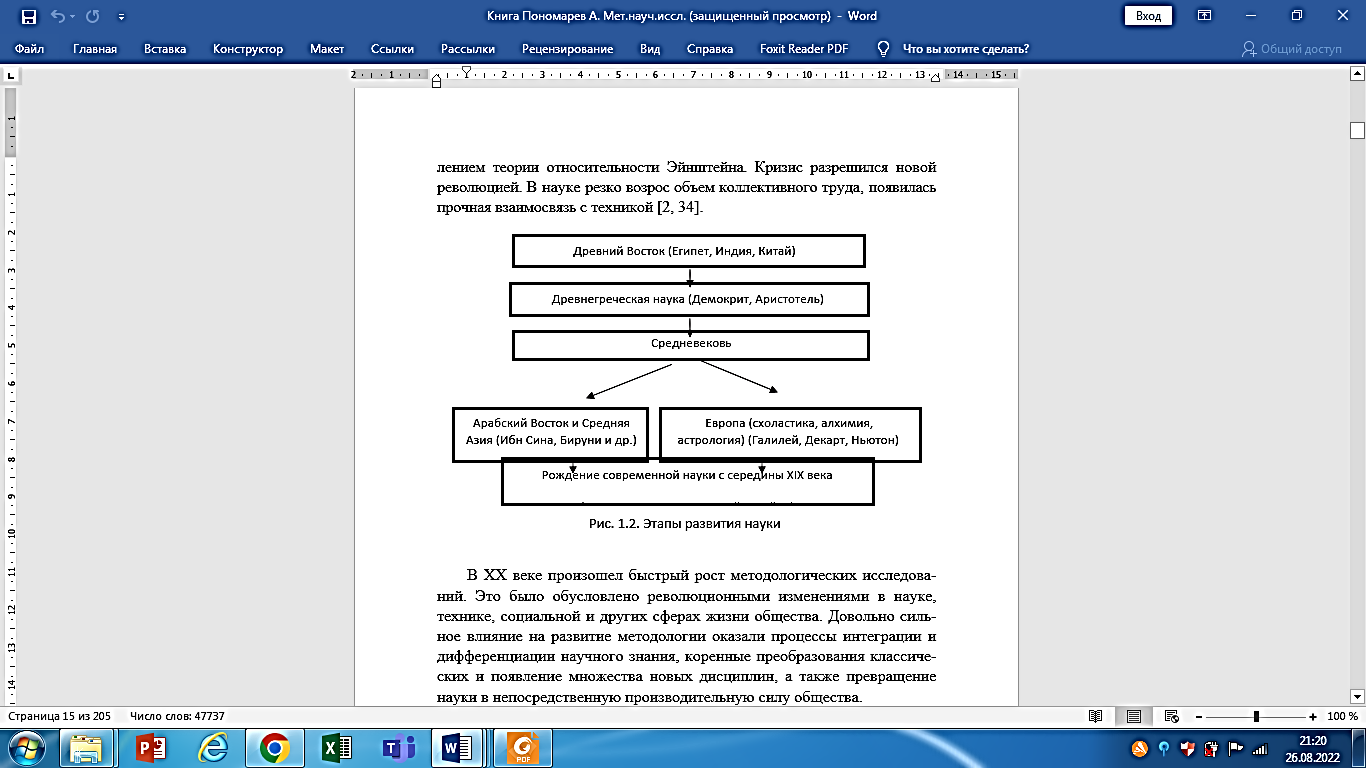 Рис. 1.2. Этапы развития наукиВ XX веке произошел быстрый рост методологических исследований. Это было обусловлено революционными изменениями в науке, технике, социальной и других сферах жизни общества. Довольно сильное влияние на развитие методологии оказали процессы интеграции и дифференциации научного знания, коренные преобразования классических и появление множества новых дисциплин, а также превращение науки в непосредственную производительную силу общества.Сегодня перед обществом возникает множество глобальных проблем, связанных с экологией, демографией, урбанизацией, освоением космоса и других, для решения которых требуются крупномасштабные программы, реализуемые благодаря взаимодействию многих наук. Возникает необходимость связать воедино усилия специалистов разного профиля и объединить различные представления и способы решения в условиях принципиальной неполноты и неопределенности информации о комплексном объекте (системе). Все эти проблемы привели к разработке таких методов и средств, которые смогли бы обеспечить эффективное взаимодействие и синтез методов различных наук (системный подход, теоретическая кибернетика, концепция ноосферы В.И. Вернадского и др.).Вопросы для самоконтроля1.	Расскажите об этапах развития науки.2. Классификация науки в зависимости от сферы, предмета и метода познанияЛЕКЦИЯ 3Понятие о научном знанииЦель занятия: ознакомление обучающихся с понятиями научного познания.Знание – это проверенный практикой результат познания действительности, правильное её отражение в сознании человека. Главной функцией знания является обобщение разрозненных представлений о законах природы, общества и мышления.Познанием называют движение человеческой мысли от незнания к знанию. В основе познания лежит отражение объективной действительности в сознании человека в процессе его практической (производственной, общественной и научной) деятельности. Таким образом, познавательная деятельность человека обусловлена практикой и направлена на практическое овладение действительностью. Процесс этот бесконечен, так как диалектика познания выражается в противоречии между безграничной сложностью объективной действительности и ограниченностью наших знаний.Основная цель познания – это достижение истинных знаний, которые могут реализоваться в виде законов и учений, теоретических положений и выводов, подтвержденных практикой и существующих объективно, независимо от нас.Знание может быть относительным и абсолютным. Относительное знание является отражением действительности с некоторой неполнотой совпадения образца с объектом.Абсолютное знание – это полное воспроизведение обобщенных представлений об объекте, которые обеспечивают абсолютное совпадение образца с объектом.Различают два вида познания: чувственное и рациональное (рис. 1.3).Чувственное познание – это следствие непосредственной связи человека с окружающей средой. Оно выражается через элементы чувственного познания, т.е. восприятие, ощущения, представление и воображение.Восприятие – это отражение мозгом человека свойств предмета или явления в целом, воспринимаемых его органами чувств в определенный отрезок времени. Восприятие дает первичный чувственный образ предмета или явления.Ощущение – это отражение мозгом человека различных свойств предмета либо явления объективного мира, которые воспринимаются его органами чувств.Воображение – это преобразование различных представлений в мозгу человека и соединение их в цельную картину образов.Представление – это вторичный образ предмета или явления, которые в данный момент времени не действуют на органы чувств человека, но обязательно действовали ранее.Рациональное познание – это опосредованное и обобщенное отражение в мозгу человека существенных свойств, причинных отношений и закономерных связей между объектами и явлениями. Оно дополняет и опережает чувственное познание, способствует осознанию сущности происходящих процессов, вскрывает закономерности их развития. Формой рационального познания является абстрактное мышление, логичные рассуждения человека. Структурными элементами являются понятия, суждения, умозаключения.Понятие – это мысль, которая отражает необходимые и существенные признаки предмета или явления. Понятия бывают единичными, общими, абстрактными, конкретными, относительными. Общие понятия связаны с некоторым множеством предметов или явлений, единичные относятся только к одному.Конкретные понятия относятся к конкретным предметам или явлениям. Абстрактные – к отдельно взятым признакам предмета или явления. Относительные – всегда представляются попарно. Абсолютные – не содержат парных отношений.Суждение – это мысль, в которой содержится утверждение или отрицание чего-либо посредством связи понятий. Суждения бывают утвердительными и отрицательными, общими и частными, условными и разделительными.Умозаключение – это процесс мышления, который соединяет последовательность двух или более суждений, в результате чего появляется новое суждение. Умозаключение является выводом, который делает возможным переход от мышления к практическим действиям. В непосредственных умозаключениях приходят от одного суждения к другому.В опосредованных умозаключениях переход от одного суждения к другому осуществляется посредством третьего.Процесс познания идет от научной идеи к гипотезе, впоследствии превращаясь в закон или теорию (рис. 1.4).Научная идея – это интуитивное объяснение явления без промежуточной аргументации и осознания всей совокупности связей, на основе которой делается вывод. Идея помогает вскрыть ранее не замеченные закономерности какого-либо явления. Она основывается на уже имеющихся о нем знаниях.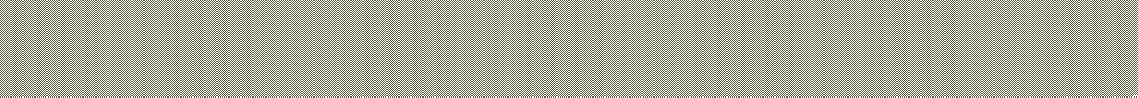 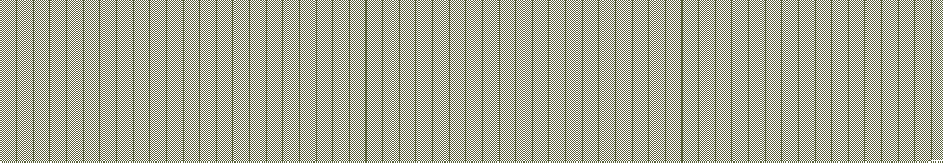 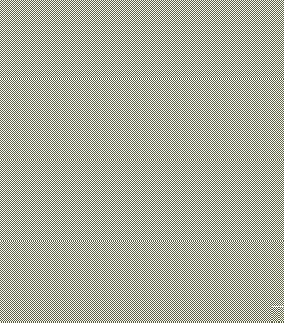 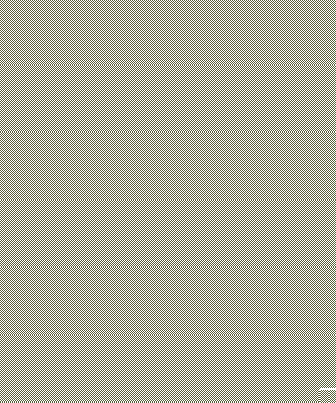 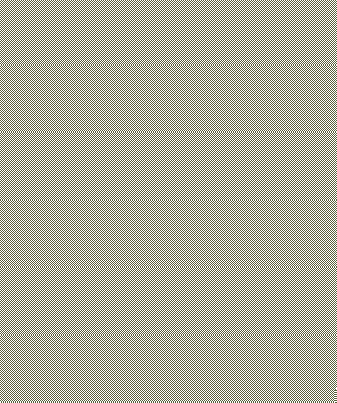 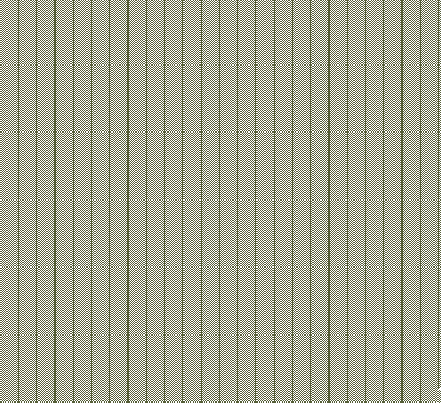 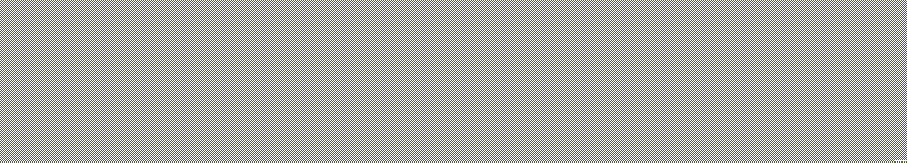 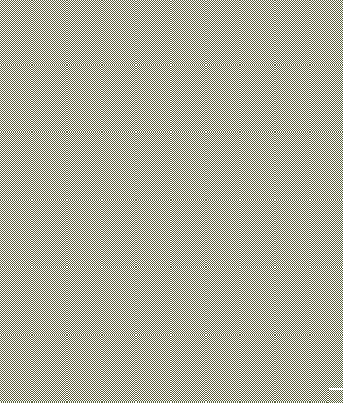 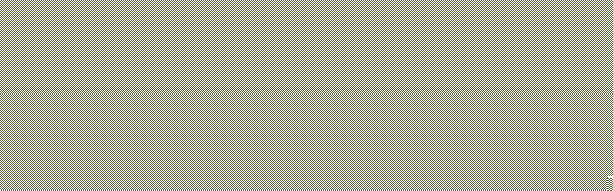 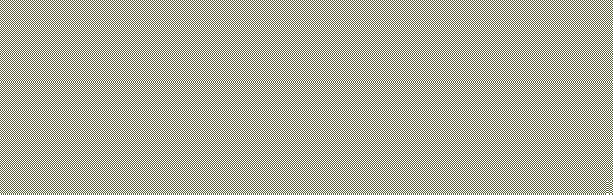 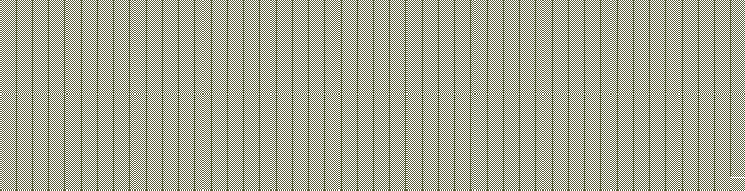 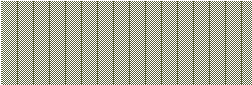 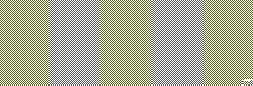 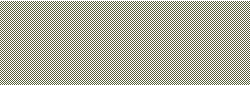 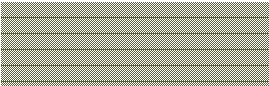 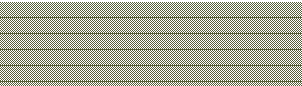 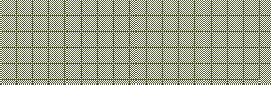 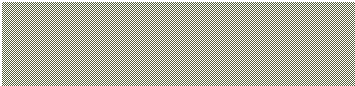 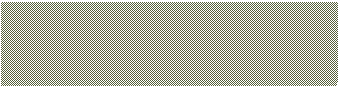 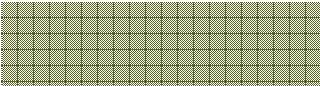 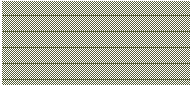 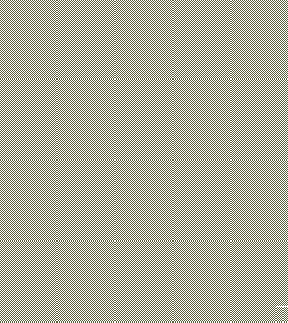 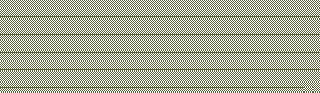 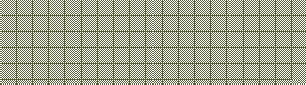 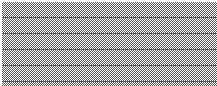 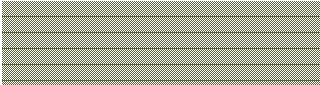 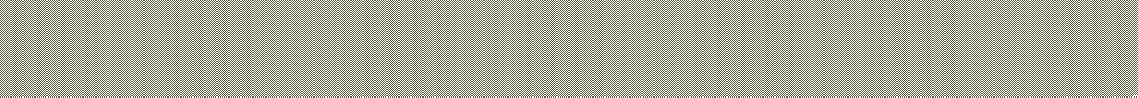 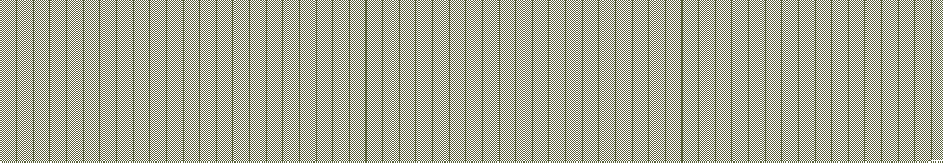 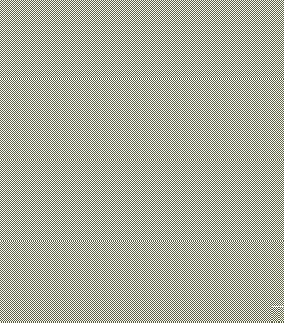 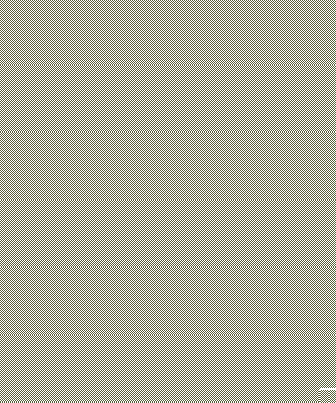 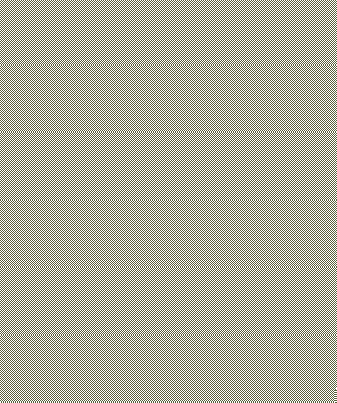 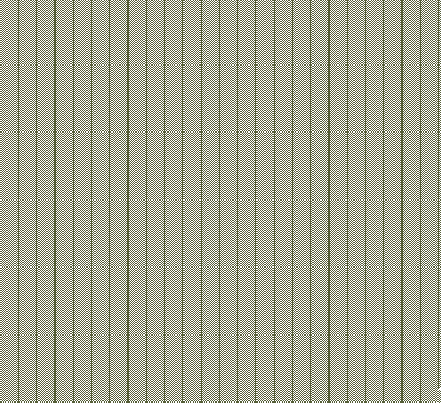 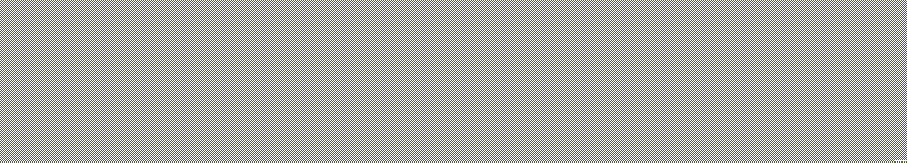 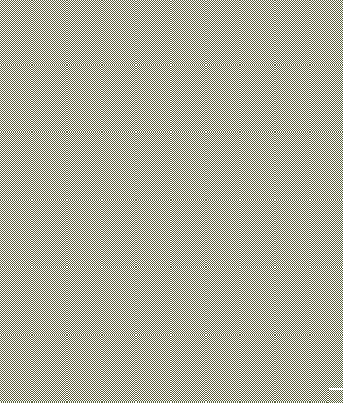 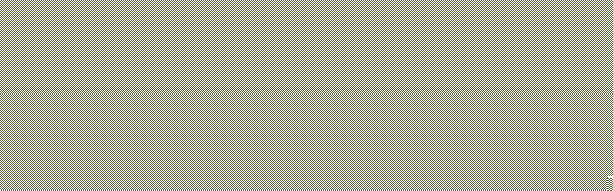 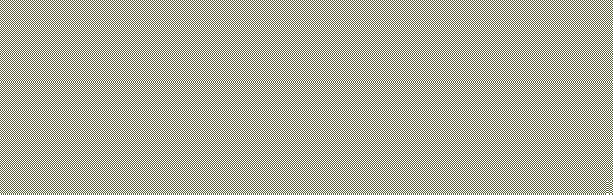 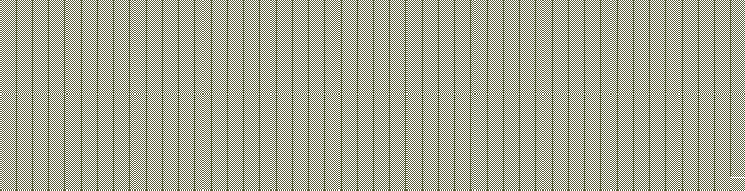 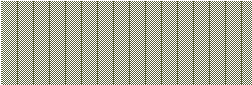 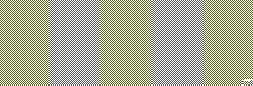 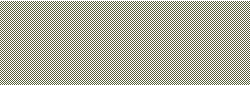 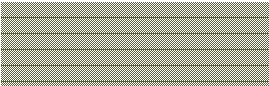 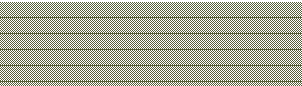 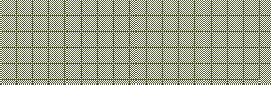 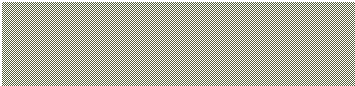 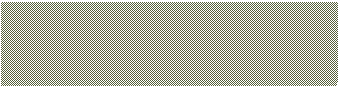 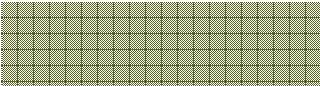 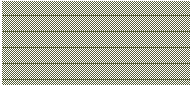 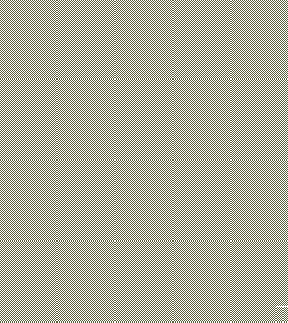 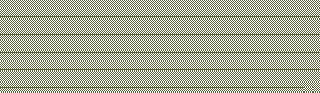 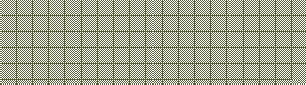 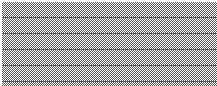 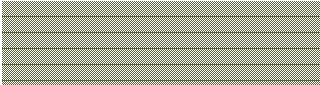 Рис. 1.3. Структурная схема процесса познания 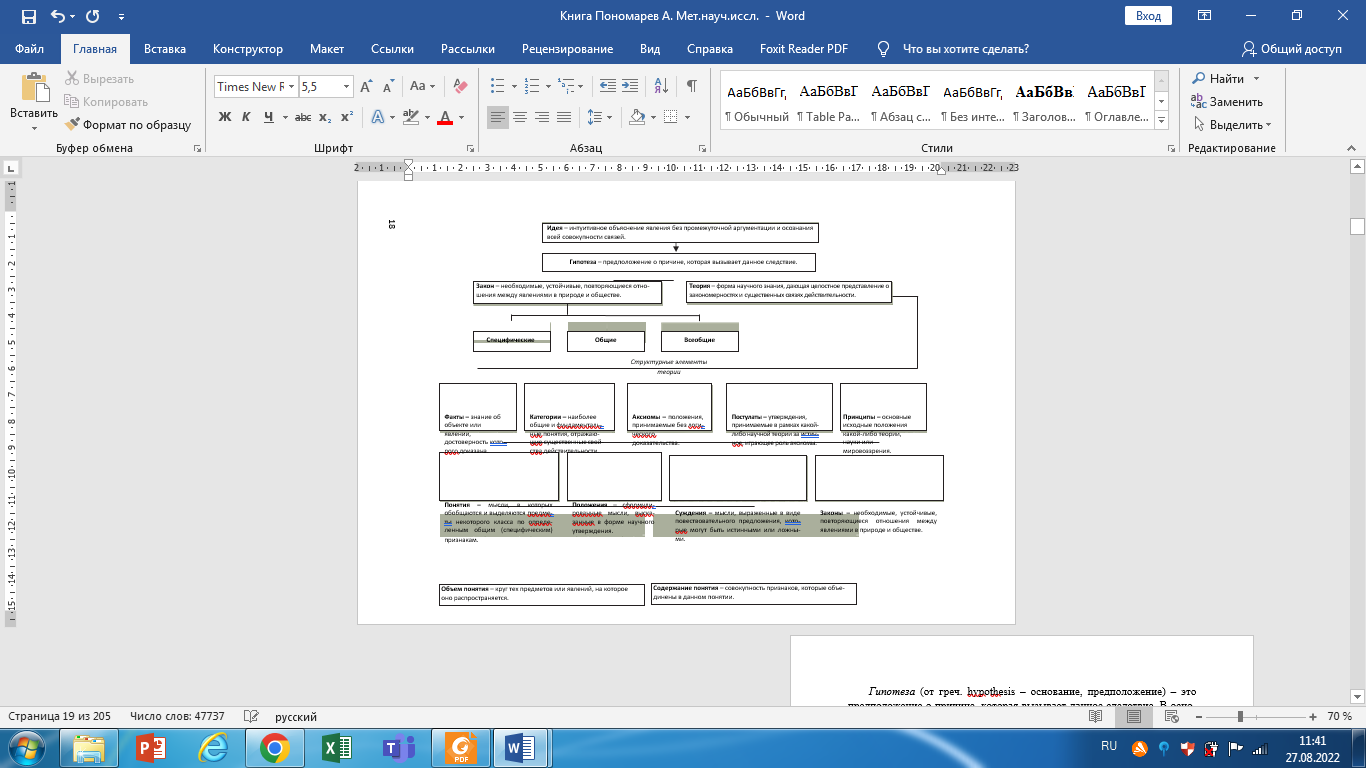 Рис. 1.4. Основные структурные элементы теории познанияТеория – форма научного знания, дающая целостное представление о закономерностях и существенных связях действительности.Структурные элементы теории:Факты – знание об объекте или явлении, достоверность которого доказана. Категории – наиболее общие и фундаментальные понятия, отражающие существенные свойства действительности. Аксиомы – положения, принимаемые без логического доказательства. Постулаты – утверждения, принимаемые в рамках какой-либо научной теории за истинное, играющее роль аксиомы. Принципы – основные исходные положения какой-либо теории, науки или мировоззрения. Понятия – мысли, в которых обобщаются и выделяются предметы некоторого класса по определенным общим (специфическим) признакам. Положения – сформулированные мысли, высказанные в форме научного утверждения. Суждения – мысли, выраженные в виде повествовательного предложения, которые могут быть истинными или ложными. Законы – необходимые, устойчивые, повторяющиеся отношения между явлениями в природе и обществе.    Основные структурные элементы теории познания. Гипотеза (от греч. hypоthеsis – основание, предположение) – это предположение о причине, которая вызывает данное следствие. В основе гипотезы всегда лежит предположение, достоверность которого на определенном уровне науки и техники не может быть подтверждена. Гипотеза всегда выходит за пределы известных фактов и является направляющей силой для проведения теоретических или экспериментальных исследований. Любая гипотеза подвергается тщательной проверке, в результате которой убеждаются, что она не противоречит никаким другим уже доказанным гипотезам и что следствия, вытекающие из нее, совпадают с наблюдаемыми явлениями. В своем развитии гипотеза проходит три основных стадии:1)	накопление фактического материала и высказывание на его основе некоторых предположений;2)	развертывание предположений в гипотезу;3)	проверка и уточнение гипотезы.Существуют основные правила выдвижения и проверки гипотезы:–	гипотеза должна находиться в согласии или быть совместимой со всеми факторами, которых она касается;–	из многочисленных противостоящих одна другой гипотез, выдви- нутых для объяснения серии фактов, предпочтительнее та, которая объ- ясняет наибольшее их число;–	для объяснения связи серии фактов нужно выдвигать как можно меньше разных гипотез;–	при выдвижении гипотезы необходимо сознавать вероятностный характер ее выводов;–	гипотезы, которые противоречат друг другу, не могут быть истинными. Исключением может быть случай, когда они объясняют различные стороны одного и того же объекта.В случае, когда гипотеза согласуется с наблюдаемыми фактами, ее называют законом или теорией.Закон – это необходимые, существенные, устойчивые, повторяющиеся отношения между явлениями в природе и обществе. Закон отражает общие связи и отношения, присущие всем явлениям данного рода, класса. Закон носит объективный характер и существует независимо от сознания людей.Главная задача науки и составляет познание законов, которые яв- ляются основой преобразования природы и общества.Существует три основных группы законов:1)	специфические, или частные (например, закон сложения скоростей в механике); 2)общие для больших групп явлений (например, закон сохранения энергии);3)	всеобщие или универсальные (например, законы диалектики).Для доказательства закона используются суждения, которые ранее уже признаны истинными и из которых логически следует доказываемое суждение.Иногда в процессе познания можно доказать и противоречивые суждения. В таких случаях говорят о возникновении парадокса.Парадокс (от греч. pаrаdоxоs – неожиданный, странный; неожиданное, непривычное, расходящееся с традицией утверждение, рассуждение или вывод) – это противоречие, полученное в результате внешне логически правильного рассуждения, но приводящее к взаимно противоречащим заключениям. Характерной чертой современной науки является её парадоксальность. Разрешение парадоксов является одним из методов совершенствования научных теорий. Основными путями разрешения парадоксов являются совершенствование исходных суждений в системе знаний и устранение ошибок в логике доказательств.При проведении исследования логика доказательств подчиняется законам формальной логики, основными из которых являются закон тождества, закон противоречия, закон исключения третьего и закон достаточного основания.Закон тождества: объем, и содержание мысли о предмете исследования в пределах одного рассуждения должны быть строго определены и оставаться неизменными в процессе рассуждения о нем. Закон требует, чтобы все понятия и суждения носили однозначный характер, исключали неопределенность и двусмысленность.Одной из наиболее распространенных логических ошибок при выполнении научного исследования является подмена понятий. Суть этой ошибки состоит в том, что вместо определенного понятия под его видом употребляют другое понятие. Такая подмена может быть как преднамеренной, так и неосознанной.Закон противоречия: в процессе рассуждений об определенном предмете нельзя одновременно утверждать и отрицать что-либо, в противном случае оба суждения не могут быть истинными. Этот закон требует, чтобы в ходе научных рассуждений не допускалось противоречивых утверждений.Закон противоречия используется в доказательствах. Если в процессе доказательства установлено, что одно из противоположных суждений истинно, то, следовательно, другое суждение ложно. 	Закон противоречия может не действовать только в том случае, когда что-либо утверждается и отрицается относительно одного и того же предмета, рассматриваемого в разное время и в разном отношении.Закон исключения третьего: процесс рассуждений должен быть доведен до определенного утверждения либо отрицания; в этом случае истинным оказывается одно из двух отрицающих друг друга суждений. Закон имеет силу только при условии соблюдения законов тождества и противоречия. Он требует от исследователя определенных и ясных ответов, соблюдения последовательности в изложении установленных фактов.Закон достаточного основания: в процессе рассуждения достаточными считаются лишь те суждения, истинность которых может быть подтверждена достаточным основанием. Под одно и то же утверждение можно подвести бесконечное множество оснований. Однако не все они могут рассматриваться как достаточные. Каждое суждение, используемое в научной работе, прежде чем быть принятым за истинное, должно быть обосновано. Этот закон помогает отделить истинное от ложного и прийти к верному выводу.Теория (от греч. thеоriа – рассмотрение, исследование) – это форма научного знания, которая дает целостное представление о закономерностях и существенных связях действительности. Теория возникает в результате обобщения познавательной деятельности и практики.К любой новой теории предъявляются следующие требования:–	научная теория должна быть адекватной описываемому объекту или явлению;–	она должна соответствовать эмпирическим данным;–	в ней должны существовать связи между различными положениями, обеспечивая переход от одних утверждений к другим;–	теория должна удовлетворять требованию полноты описания не- которой области действительности и объяснять взаимосвязи между раз- личными компонентами системы;–	теория должна обладать конструктивностью, простотой и эври- стичностью [3].Эвристичность теории — это возможности, которые можно объяснить или предсказать. Конструктивность теории состоит в простой проверяемости основных ее положений. Простота теории достигается сокращением и уплотнением информации, и введением обобщенных законов.Структуру теории формируют факты и категории, аксиомы и постулаты, принципы, понятия и суждения, положения и законы. Теория всегда имеет объективное проверенное практикой обоснование. 	Факт – это знание об объекте или явлении, достоверность которого доказана.Категория – это наиболее общие и фундаментальные понятия, отражающие существенные, всеобщие свойства и отношения явлений действительности и познания. Категории образовались в результате обобщения исторического развития познания и общественной практики. К наиболее известным категориям относятся, например, материя, пространство и время, количество и качество, противоречие, необходимость и случайность, сущность и явление и др.Аксиома (от греч. аxiоmа – положение) – это положение, принимаемое без какого-либо логичного доказательства в силу его непосредственной убедительности (истинное исходное положение). Аксиомы очевидны без доказательств; из них выводят остальные предположения по заранее обусловленным правилам.Постулат (от лат. pоstulаtum – требование) – это утверждение (суждение). Он принимается в рамках какой-либо научной теории за истинное, хотя и недоказуемое ее средствами, и поэтому играющее в ней роль аксиомы.Принцип (от лат. principium – начало, основа) – это основное исходное положение какой-либо теории, учения, науки или мировоззрения. Под принципом в научной теории понимают абстрактное определение идеи, возникающее в результате субъективного осмысливания опыта людей.Понятие – это мысль, в которой обобщаются и выделяются предметы (или свойства) класса (или явления) по определенным общим и в совокупности специфическим для них признакам.Понятия характеризуются их содержанием и объемом. Содержание понятия – это совокупность признаков, которые объединены в данном понятии. Объем понятия – это круг тех предметов или явлений, на которые оно распространяется.Определением  понятия  называется  раскрытие  его  содержания.   В процессе развития научных знаний определения понятия могут уточняться, при этом в их содержательную часть вносятся новые признаки. Процесс исследования завершается определением, закрепляющим полученные научные результаты.Суждение или высказывание – это мысль, выраженная в виде повествовательного предложения, которая может быть либо истинной, либо ложной.Положение – это сформулированная мысль, высказанная в виде научного утверждения. 	Таким образом, наиболее развитой формой обобщенного научного познания является теория. Овладев теорией, можно открывать новые законы, прогнозировать и предсказывать будущее.Процесс познания происходит по определенным правилам, составляющим основу учения – методологии. Методология науки – это учение о принципах построения, способах и формах научного познания, т.е. это учение о структуре, логической организации, средствах и методах научной деятельности [3].Вопросы для самоконтроля1.	Основная цель познания. 2.	Виды познания.3. Основные структурные элементы теории познания.ЛЕКЦИЯ 4Методы научного познания. Что такое эксперимент? Цель занятия: ознакомление обучающихся с методами научного знания.Развитие науки идет от сбора фактов, их изучения, систематизации, обобщения и раскрытия отдельных закономерностей к логически стройной системе научных знаний, которая позволяет объяснить уже известные факты и предсказать новые. Путь познания – это путь от живого созерцания к абстрактному мышлению.Процесс познания, как и развитие науки, начинается со сбора фактов. Но факты сами по себе это еще не наука. Они становятся частью научных знаний лишь в систематизированном, обобщенном виде. Факты можно систематизировать с помощью простейших абстракций – понятий (определений), являющихся важными структурными элементами науки. Наиболее широкие понятия – категории (товар и стоимость, форма и содержание и т.д.).Одной из важных форм знания являются принципы (постулаты), аксиомы. Под принципом понимают исходное положение какой-либо отрасли науки (аксиомы Евклидовой геометрии, постулат Бора в квантовой механике и т.д.).Научные законы являются важнейшим составным звеном в системе научных знаний. Они отражают наиболее существенные, устойчивые, повторяющиеся, объективные, внутренние связи в природе, обществе и мышлении. Законы выступают в форме определенного соотношения понятий и категорий.Наиболее высокой формой обобщения и систематизации является теория. Теория – это учение об обобщенном опыте (практике), формулирующее научные принципы и методы, которые позволяют познать существующие процессы и явления, проанализировать действия различных факторов и предложить рекомендации по практической деятельности.Путем широкого использования общенаучных методов при проведении теоретических и экспериментальных исследований осуществляется выработка новых знаний.Метод – это способ теоретического или экспериментального исследования какого-либо явления или процесса. Метод является инструментом решения главной задачи науки – открытия объективных законов действительности. Он определяет необходимость и место применения анализа и синтеза, индукции и дедукции, сравнения теоретических и экспериментальных исследований. Это орудие мышления исследователя.Методология – это учение о структуре логической организации, методах и средствах деятельности (учение о принципах построения, формах и способах научно-исследовательской деятельности). Методология науки дает характеристику компонентов научного исследования – его объекта, предмета анализа, задачи исследования (или проблемы), совокупности исследования средств, необходимых для решения задачи данного типа, а также формирует представление о последовательности движения исследования в процессе решения задачи. Наиболее важным в методологии является постановка проблемы, построение предмета исследования, построение научной теории, а также проверка полученного результата с точки зрения его истинности.Основными общенаучными методами являются: анализ и синтез, индукция и дедукция, аналогия и моделирование, абстрагирование и конкретизация (рис. 1.5).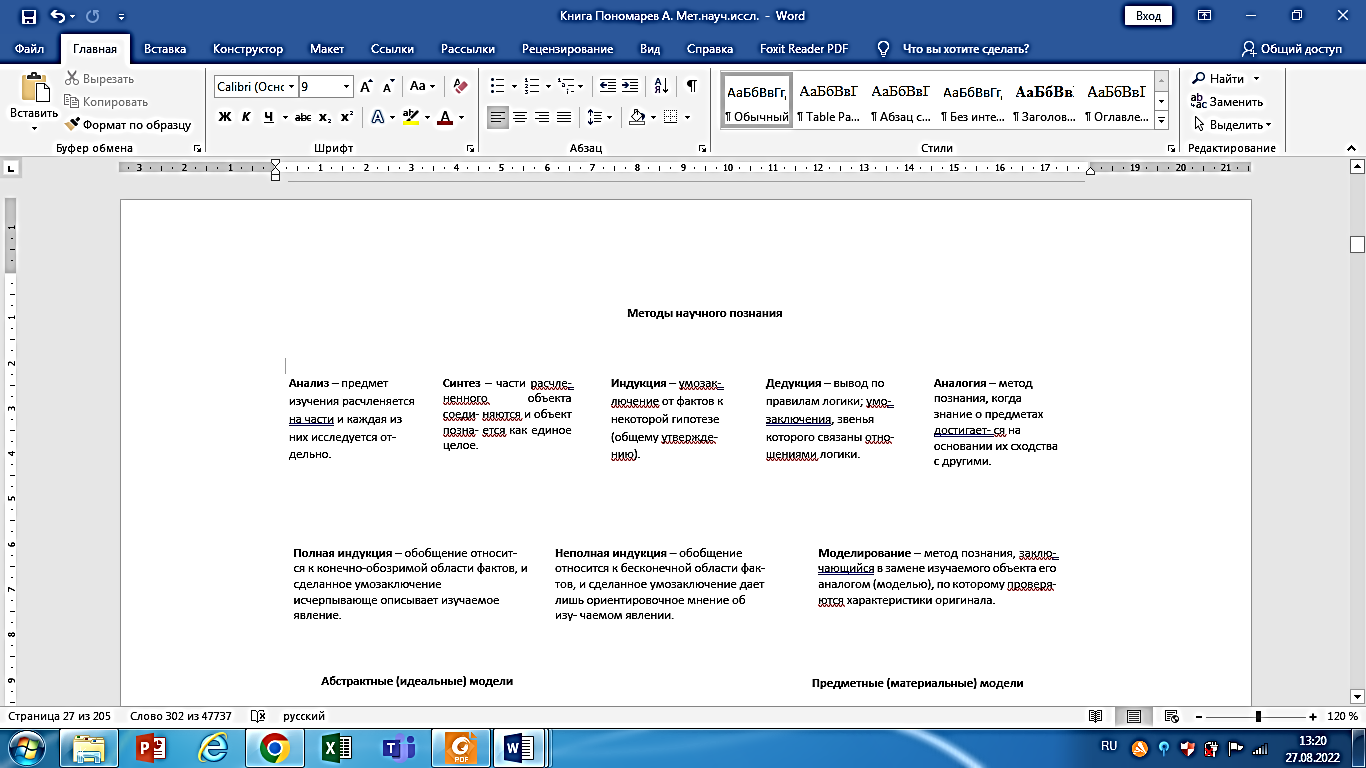 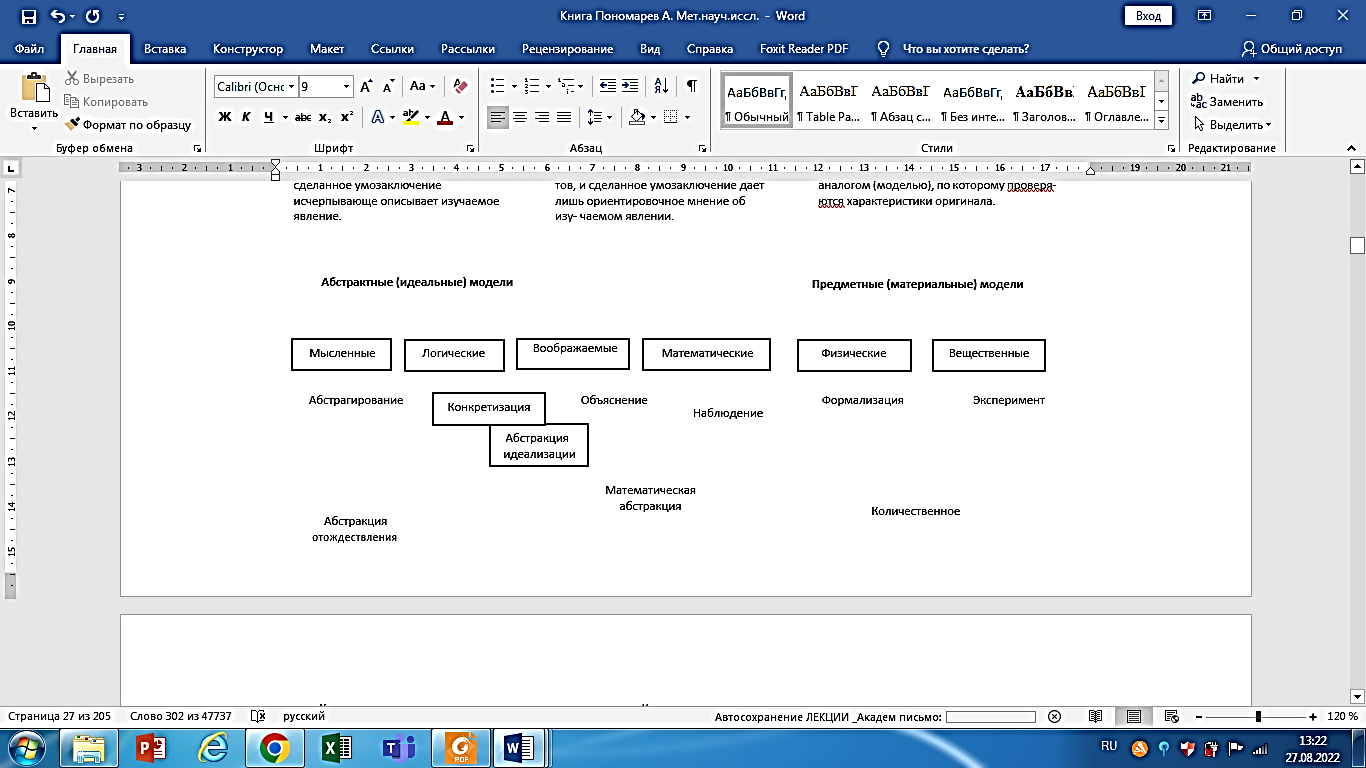 Рисунок 1.5 Методы научного познанияСинтез (от греч. synthеsis – соединение) – это метод исследования, который позволяет соединять элементы (части) объекта, расчлененного в процессе анализа, устанавливать связи между элементами и познавать объекты исследования как единое целое. Например, переход от исследования напряженно-деформированного состояния отдельного стержня в сопротивлении материалов к стержневой системе (раме, ферме, арке и их комбинациям) в строительной механике.При изучении любого конкретного объекта исследования анализ и синтез используются одновременно, поскольку они взаимосвязаны.Анализ (от греч. аnаlysis – разложение) – это метод исследования, заключающийся в том, что предмет изучения мысленно или практически расчленяется на составные элементы (части объекта, или его признаки, свойства, отношения), при этом каждая из частей исследуется отдельно. Например, представление реального здания или сооружения в виде расчетной схемы и метод сечений.Наиболее общая черта современной науки – это стремление к теоретическому синтезу. Он дает возможность объединять предметы или знания о них, то есть осуществлять их систематизацию. Системный подход в науке позволяет глубже синтезировать знания о предмете исследования.Индукция (от лат. inductiоn – наведение) – это умозаключение от фактов к некоторой гипотезе (общему утверждению). Различают полную индукцию, когда обобщение относится к конечно-обозримой области фактов и сделанное заключение полностью рассматривает изучаемое явление, и неполную индукцию, когда оно относится к бесконечной или конечно-необозримой области фактов, а сделанное заключение позволяет составить лишь ориентировочное мнение об изучаемом объекте. Но это мнение может быть недостоверным.Дедукция (от лат. dеductiоn – выведение) – это вывод, сделанный по правилам логики, то есть переход от общего к частному. Дедукция – это форма научного познания, когда вывод делается на основе знаний о признаках всей совокупности. Это метод перехода от общих представлений к частным.Аналогия (от греч. аnаlоgiа – соответствие, сходство) – это метод научного познания, с помощью которого достигается знание об одних предметах или явлениях на основании их сходства с другими.Умозаключение по аналогии происходит в том случае, когда знание о каком-либо объекте переносится на другой менее изученный, но сходный с ним по существенным свойствам и качествам. Одним из основных источников научных гипотез являются именно такие умозаключения. Благодаря своей наглядности метод аналогий получил широкое распространение в науке и технике.Метод аналогий является основой другого метода научного познания – метода моделирования.Моделирование (от лат. mоdulus – мера, образец) – это метод научного познания, заключающийся в замене изучаемого объекта его специально созданным аналогом или моделью, по которым определяются или уточняются характеристики оригинала. При этом модель должна содержать все существенные черты реального объекта.Одной из основных категорий теории познания является именно моделирование. На его идее базируется любой метод научного исследования, как теоретический, так и экспериментальный. В современной науке и технике широко используется теория подобия (геометрического, физического, физико-механического), которая служит основой для построения моделей и разработки теории эксперимента.Абстрагирование (от лат. аbstrаctiо – отвлечение) – это метод научного исследования, основанный на том, что при изучении какого-либо явления (процесса) не учитываются его несущественные признаки и стороны. Это позволяет упрощать картину изучения явления. Абстракции сводятся к перестройке предмета исследования, т.е. замещению первоначального предмета другим.Абстрактное понятие противопоставляется конкретному, а абстрагирование – конкретизации.Конкретизация (от лат. cоncrеtus – сгущенный, уплотненный, сросшийся) – это метод научного познания, с помощью которого выделяются существенные свойства, связи и отношения предметов или явлений. Он требует учета всех реальных условий, в которых находится исследуемый объект.В процессе познания мысль движется от абстрактного, более бедного содержанием понятия к конкретному, более богатому содержанием. Эти два метода научного познания, несмотря на свою методологическую противоположность, взаимно дополняют друг друга.К методам научного познания, используемым на теоретическом уровне, относятся объяснение и формализация.Метод научного познания – объяснение, с помощью которого составляется объективная основа изучаемого явления или процесса. Оно позволяет выдвинуть гипотезу или предложить теорию исследуемого класса явлений или процессов.Формализация – это отображение объекта или явления в знаковой форме какого-либо искусственного языка (математики, химии и т.д.), с помощью которого производится формальное исследование их свойств. Осуществляется на основе абстракций, идеализации и введения искусственных символических знаков. Примером использования формализации является математика, различные естественные и технические науки (физика, теоретическая механика, сопротивление материалов и т.д.), в которых вывод содержательного предложения заменяется выводом выражающей его формулы.Формализация дает возможность проведения систематизации, уточнения, методологического прояснения содержания теории и выяснения характера взаимосвязей ее различных положений. С ее помощью можно выявлять и формулировать еще не решенные проблемы.Гипотеза и теория, рассмотренные ранее как формы научного познания, также относятся к методам научного познания, как и наблюдение и эксперимент.Наблюдение – это метод целенаправленного исследования объективной действительности в том виде, в каком она существует в природе и обществе и доступна непосредственному восприятию. Наблюдение отличается от восприятия (отражения предметов объективного мира) целенаправленностью, т.е. человек наблюдает то, что имеет для него теоретический либо практический интерес. При этом он отбирает только самые существенные факты, характеризующие объект исследования.Различают качественное наблюдение, когда в процессе наблюдения выявляются качественные изменения в объекте или процессе, и количественное, когда фиксируются изменения их количественных параметров, не вызывающих при этом качественных изменений. Например, испытание изгибаемой железобетонной конструкции (балки на двух опорах) до разрушения. В процессе нагружения балки постепенно увеличивающейся внешней нагрузкой в ее поведении первоначально наблюдаются количественные изменения, которые выражаются в виде возрастающего прогиба. Затем при некоторой величине внешней нагрузки на ее боковой поверхности начинают появляться трещины, а это уже качественные изменения, фиксируемые наблюдателем. При дальнейшем возрастании нагрузки увеличивается прогиб, соответственно, увеличивается ширина раскрытия трещин, и они появляются в новых местах. Такие изменения носят количественный характер. Наконец, при определенной величине нагрузки без ее увеличения в течение определенного времени растут и прогибы балки, и ширина раскрытия трещин, что свидетельствует о начале качественно нового этапа разрушения.Наблюдение должно удовлетворять определенным требованиям:–	наблюдение должно проводиться для четко поставленной задачи;–	в первую очередь при наблюдении должны рассматриваться интересующие стороны явления;–	наблюдение должно быть активным;–	при наблюдении необходимо искать определенные черты явления. Любое научное наблюдение способствует выявлению дополнительных факторов и закономерностей развития наблюдаемых явлений или процессов и накоплению нового эмпирического знания.Наблюдение должно вестись по плану и подчиняться определенной тактике. В некоторых случаях результаты наблюдения дают не только первичную информацию об объекте, но и при ее правильном объяснении могут привести к крупным научным открытиям. В связи с этим наблюдаемость является одним из важных качеств исследования.Эксперимент (от лат. еxpеrimеntum – проба, опыт, чувственно- предметная деятельность в науке; в более узком смысле – опыт, воспроизведение объекта познания, проверка гипотез и т.п.) – это метод научного познания, при котором происходит исследование объекта в точно учитываемых условиях, задаваемых экспериментатором, позволяющий следить за изучаемым объектом и управлять им. Эксперимент, как и наблюдение, может быть качественным (обычно на ранних стадиях наблюдения) и количественным.Преимущество экспериментального изучения объекта по сравнению с простым наблюдением заключается в следующем:–	возможность изучения свойств объекта в экстремальных условиях, что позволяет глубже проникнуть в сущность явлений (например, при разрушении объекта, при потере устойчивости элементов стержневых систем, при высоких и низких температурных воздействиях и т.п.);–	при необходимости многократное воспроизводство исследуемого явления;–	изучение свойств явлений, не существующих в природе в чистом виде;–	эксперимент можно повторить, а наблюдение не всегда. Эксперименты могут быть натуральными и модельными. Натуральный эксперимент изучает объекты в их естественном состоянии. Модельный модернизует объекты и позволяет изучить более широкий диапазон изменения объекта [8].Эксперимент обычно ставят на заключительных стадиях исследования. Он является критерием интенсивности теорий и гипотез, а во многих случаях и источником новых теоретических представлений. Игнорирование эксперимента может привести к ошибкам.Процесс подготовки и проведения экспериментального исследования обычно включает в себя несколько последовательных стадий (рис. 1.6).Оптимизация процесса экспериментального исследования и управление научным поиском осуществляется на основе математической теории эксперимента, что способствует экономии времени и сокращению материальных затрат.Измерение – это процедура определения численного значения характеристик исследуемых материальных объектов (массы, скорости, температуры и т.д.). Все измерения производятся с помощью соответствующих измерительных приборов и сводятся к сравнению измеряемой величины с некоторой однородной величиной, принятой в качестве эталона.В результате высококачественных измерений можно установить факты или определить эмпирические зависимости, сделать эмпирические открытия, приводящие к коренному изменению взглядов в какой- либо области знаний.Абсолютно точным измерение не может быть, поэтому большое внимание уделяется определению погрешности измерения (при измерениях стремятся определить погрешность и уменьшить ее).В каждой конкретной науке, кроме рассмотренных выше методов научного познания, существуют и свои, присущие только данной науке специальные методы (физические, математические, биологические методы и т.д.). Специальные методы исследования в результате взаимопроникновения различных наук находят применение и в других науках (например, математические методы в медицине, физиологии и т.п.).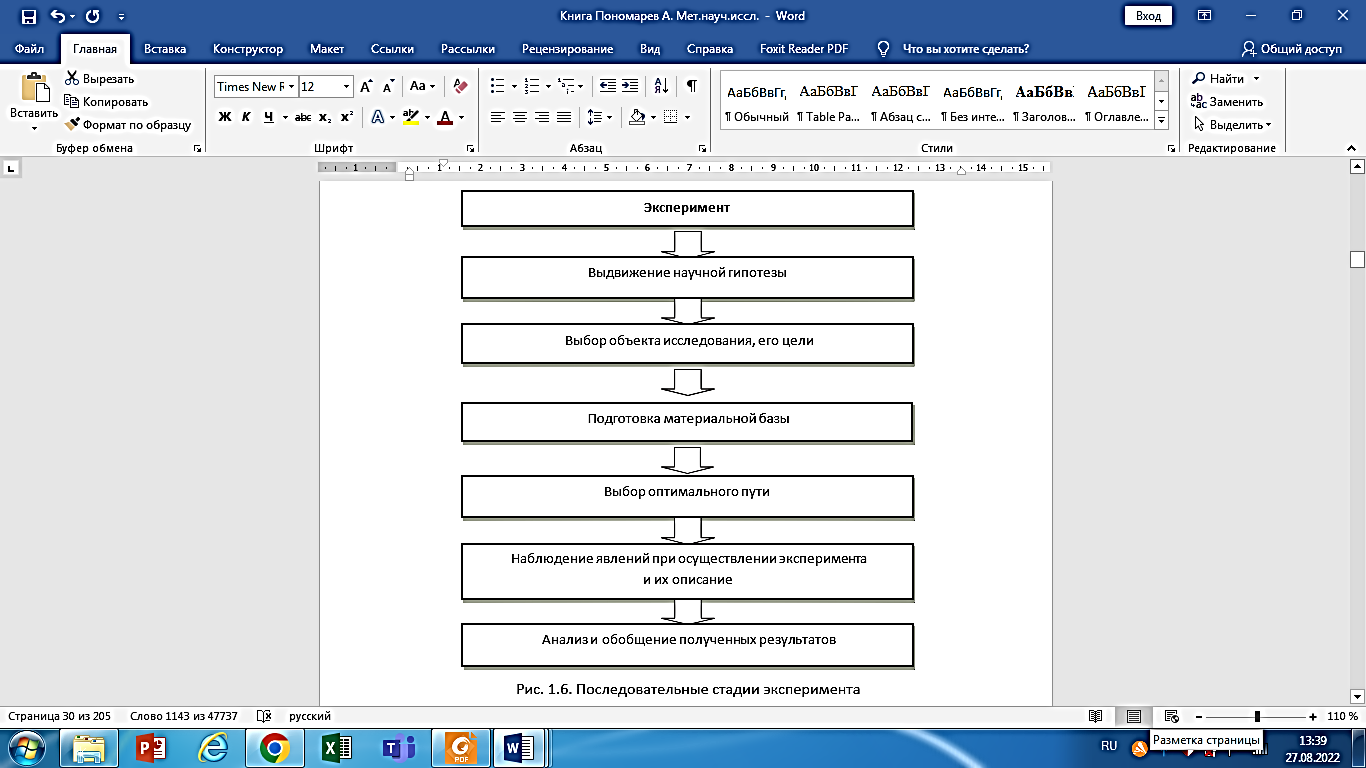 Математические методы являются наиболее распространенными. Они широко используются в строительных науках. Примером могут служить матричные методы в строительной механике, применяемые при расчете статически неопределимых стержневых систем (метод сил, метод перемещений, смешанный метод, метод конечных элементов и др.). Выбор того или иного метода научного познания при проведении конкретного исследования обусловлен спецификой изучаемого объекта [3].Вопросы для самоконтроляЧто такое методология?Что такое знание? Виды знаний.3.	В чем отличие чувственного и рационального познания?4.	Перечислить основные структурные элементы познания.ЛЕКЦИЯ 5Этические и эстетические основания методологии.Цель занятия: ознакомить обучающихся эстетическими и этическими компонентами научной деятельности.Этические и эстетические основания методологии.Эстетические основания. В любом виде деятельности человека в той или иной мере присутствуют эстетические компоненты. Их специфика и функции заключаются в том, что они являются сферой свободного самовыражения субъекта в его отношении к миру.Эстетическая деятельность имеет предметно-духовный характер. Ее предметом может стать любой объект действительности, доступный непосредственному восприятию или представлению. Это могут быть художественные произведения, содержащие специально заложенную в них эстетическую информацию; природные явления, выделенные из естественного ряда благодаря тому, что к их упорядочению был причастен человека.Предметом эстетической деятельности могут стать явления эстетически нейтральные, ценность которых актуализируется или утверждается в процессе самой деятельности. Мир человека всегда был и остается сферой особого интереса эстетической деятельности: общественно- исторический процесс, общественная жизнь людей, их поведение и внутренний, духовный мир.Эстетическое начало в труде имеет особое значение, являясь основной формой деятельности людей. Хорошо организованный, чередующийся с отдыхом свободный труд становится основной формой развития творческих, духовных и физических сил человека. С эстетическим началом в труде связано превращение его в первую жизненную потребность. Труд, направленный на удовлетворение материальных и духовных потребностей, должен превращаться в потребность, свободное удовлетворение которой доставляло бы человеку наслаждение, подобное тому, какое испытывает художник, создавая произведение искусства.Эстетические компоненты в научной деятельности играют существенную роль. Настоящему ученому занятия наукой доставляют огромное эстетическое наслаждение, не меньшее, чем деятельность художника или артиста. Но в результатах научной и художественной деятельности есть существенное принципиальное отличие. В искусстве художественные произведения сугубо персонифицированы. Каждое произведение неотъемлемо от автора, создавшего его. Если бы А.С. Пушкин не написал «Евгений Онегин» или Л.В. Бетховен не сочинил бы знаменитую Девятую симфонию, то этих произведений просто бы не существовало. В науке же положение несколько иное. Научные результаты тоже персонифицированы – каждая научная книга или статья имеет автора.Довольно часто научным законам, теориям, принципам присваиваются имена ученых. В то же время понятно, что если бы не было, например, И. Ньютона, Ч. Дарвина, А. Эйнштейна, Н.И. Лобачевского, то теории, которые мы связываем с их именами, скорее всего были бы созданы какими-то другими учеными. Они появились бы потому, что представляли собой объективно необходимые этапы развития науки. Об этом свидетельствуют многочисленные факты из истории развития науки, когда к одним и тем же идеям в самых различных отраслях приходили независимо друг от друга разные ученые.Различие науки и искусства, как правило, объясняется тем, что наука дает логически аргументированное, понятийное, свободное от личных пристрастий знание, а искусство – наглядно, эмоционально, чувственно. Но иногда в научных спорах среди людей науки эмоции бывают столь же сильны, как и среди художников.Различие места эмоций в процессах художественного и научного поиска, а также в восприятии художественных произведений и результатов научного труда состоит в том, что в науке эмоциональный момент не учитывается, хотя он и присутствует фактически. Здесь источником эмоций является реальная личность исследователя; но поскольку изложение итога и конечного результата исследования ведется как бы «от лица» абстрактного субъекта науки, то эмоции либо устраняются, либо не должны рассматриваться как собственный значимый компонент научного труда.В искусстве эмоционален не только сам художник, но и сопереживающий ему зритель, читатель, слушатель; эмоциональный момент является характеристикой субъекта искусства вообще. Искусство — это личностное отражение действительности, а наука её отстраненно-объективное отражение.Таким образом, эстетика имеет непосредственное отношение к методологии науки как учения об организации научной деятельности, являясь одним из ее оснований.Этические основания методологии. Поскольку любая человеческая деятельность осуществляется в обществе, то она основывается (точнее, должна всегда основываться) на морали и организовывается в соответствии с нравственными нормами. Нравственная культура общества характеризуется уровнем освоения членами общества нравственных норм, принципов, моральных требований, идеалов и т.д. Нравственность представляет собой единое целое, включающее моральное сознание, нравственные отношения и моральную деятельность. Природа морали социальна, она всегда имеет конкретно-историческое основание, обусловленное определенными общественными отношениями. Нравственная культура выступает как ценностное освоение человеком окружающего мира.Моральные ценности являются своеобразным регулятором отношений общества и личности, они пронизывают всю деятельность человека, всю систему взаимодействия между людьми. Такие категории морали, как добро, долг, честь, совесть, в этих ценностях получают конкретное выражение. Моральные ценности должны стать эталонами должного поведения. Они, как образец поведения, составляют основу моральных оценок деятельности масс, групп и индивидов, фактов и событий. И в случае возникновения актов отклоняющегося поведения посредством моральной оценки господствующее общественное мнение нацеливает индивидов, группы на образцы должного поведения.Моральные установки общества и личности различны. Мораль общества не может быть сведена к механической сумме моральных установок индивидов, и индивидуальная мораль не тождественна общественной морали. Между должным поведением, отвечающим нравственным требованиям общества, и практической нравственностью, поступками людей, отражающими достигнутый уровень их морального развития, существуют отношения противоречивого единства, которые могут выражаться в нравственных коллизиях.Структурными эталонами нравственной культуры как целостной системы являются:–	культура этического мышления (умение пользоваться этическим знанием, применять нравственные нормы к особенностям той или иной жизненной ситуации и т.д.);–	культура поведения (умение строить свое поведение, совершать поступки соответственно усвоенным принципам и нормам морали);–	культура чувств;–	этикет, регламентирующий форму и манеру поведения.Таким образом, нравственная культура является существенной стороной деятельности каждого человека, народа, класса, социальной группы, коллектива, отражая функционирование исторически-конкретной системы моральных ценностей.Нравственная культура общества по объему содержания более целостно охватывает утвердившуюся систему моральных ценностей и ориентаций, чем нравственная культура личности, в которой компоненты этой системы проявляются с неповторимой индивидуальной спецификой. Личность в индивидуальном преломлении аккумулирует в своем сознании и поведении достижения нравственной культуры общества. Это помогает человеку поступать нравственно в часто повторяющихся, нестандартных ситуациях и активизирует творческие элементы нравственного сознания.Эти два уровня нравственной культуры тесно взаимосвязаны. Уровень развития нравственной культуры общества во многом определяется совершенством моральной культуры личностей. С другой стороны, чем богаче нравственная культура общества, тем больше возможностей открывается для совершенствования нравственной культуры личности. Существует еще два специфических аспекта этики: «корпоративная» и профессиональная этика.Корпоративная этика – свод писаных и неписаных норм взаимоотношений между сотрудниками в рамках одного конкретного предприятия, фирмы, организации, учреждения либо сложившихся как традиции, либо закрепленных в нормативных документах – уставах, должностных инструкциях и, естественно, каждый руководитель, каждый сотрудник должны следовать этим внутренним нормам.Профессиональная этика. Для некоторых профессий существуют, помимо общечеловеческих, общенациональных этических норм, еще и дополнительные профессиональные этические нормы: медицинская этика (знаменитая клятва Гиппократа), педагогическая этика и т.д. Деятельность в таких профессиях организуется в соответствии с этими специфическими этическими нормами.Нормы этики в профессиональной научной деятельности, т.е. нормы научной этики — это отдельный вопрос.Нормы научной этики. Нормы научной этики не сформулированы в виде каких-либо утвержденных кодексов, официальных требований. Но они существуют и могут рассматриваться в двух аспектах: внутренние (в сообществе ученых) этические нормы и внешние – как социальная ответственность ученых за свои действия и их последствия.В 1942 году этические нормы научного сообщества были описаны Р. Мертоном (выдающийся социолог ХХ столетия, основатель социологии). По его мнению, науки – это совокупность четырех основных ценностей:–	универсализм, т.е. истинность научных утверждений, должен оцениваться независимо от расы, пола, возраста, авторитета, званий тех, кто их формулирует. Наука изначально демократична: результаты крупного, известного ученого должны подвергаться строгой проверке и критике, как и результаты начинающего исследователя;–	общность: научное знание должно свободно становиться общим достоянием;–	незаинтересованность, беспристрастность: ученый должен искать истину бескорыстно. Нельзя рассматривать вознаграждение и признание научных достижений ученого как самоцель. Но существует и научная конкуренция, заключающаяся в стремлении ученых получить научный результат быстрее других, и конкуренция отдельных ученых, их коллективов за получение грантов, государственных заказов;–	рациональный скептицизм: каждый исследователь несет ответственность за оценку качества того, что сделано его коллегами, он не освобождается от ответственности за использование в своей работе данных, полученных другими исследователями, если он сам не проверил точность этих данных. Другими словами, в науке необходимо, с одной стороны, уважение к тому, что сделали предшественники, а с другой стороны – скептическое отношение к их результатам: «Платон мне друг, но истина дороже» (Аристотель).Внешняя этика науки в отличие от профессиональной, внутренней этики реализуется в отношениях науки и общества как социальная ответственность ученых. Эта проблема не стояла перед учеными до середины ХХ века – до появления ракетно-ядерного оружия, генной инженерии, гигантских экологических катастроф и других явлений, сопровождающих научно-технический прогресс. Сегодня ответственность ученого за последствия своих действий все возрастает и возрастает [1, 31].Вопросы для самоконтроляЭстетические компоненты в научной деятельности Структурные эталоны нравственной культурыВ чем заключаются этические основания методологии?Нормы научной этики.ЛЕКЦИЯ 6Выбор направления научного исследования.Цель занятия: ознакомить обучающихся с методами выбора и целью направления научного исследования.В научно-исследовательской работе различают научное направление, проблемы и темы.Научное направление – это сфера исследований научного коллектива, посвященных решению крупных фундаментальных теоретически- экспериментальных задач в определенной отрасли науки. Структурными единицами направления являются комплексные проблемы, темы и вопросы.Проблема – это сложная научная задача. Она охватывает значительную область исследования и должна иметь перспективное значение. Проблема состоит из ряда тем.Тема – это научная задача, охватывающая определенную область научного исследования. Она базируется на многочисленных исследовательских вопросах, под которыми понимают более мелкие научные задачи. При разработке темы либо вопроса выдвигается конкретная задача в исследовании: разработать конструкцию, новый материал, технологию и т.д. Решение проблемы ставит более общую задачу, например решить комплекс научных задач, сделать открытие.Выбор постановки проблемы или темы является весьма сложной и ответственной задачей и включает в себя ряд этапов:–	формулирование проблемы;–	разработка структуры проблемы (выделяют темы, подтемы и вопросы);–	установление актуальности проблемы, т.е. ее ценности для науки и техники.После обоснования проблемы и установления ее структуры приступают к выбору темы научного исследования. К теме предъявляют ряд требований: актуальность, новизна, экономическая эффективность и значимость.Критерием для установления актуальности чаще всего служит экономическая эффективность. На стадии выбора темы экономический эффект может быть определен только ориентировочно. Для теоретических исследований требование экономичности может уступать требованию значимости.Важной характеристикой темы является осуществимость или внедряемость, поэтому, формулируя тему, научный работник должен хорошо знать производство и его запросы на данном этапе [2, 34].Целью научного исследования является достоверное и всестороннее изучение объекта, процесса или явления, их структуры, связей и отношений на основе разработанных в науке научных принципов и методов познания, а также получение и внедрение в производство полезных для человека результатов.В каждом научном исследовании выделяется объект и предмет исследования. Объект научного исследования – это материальная идеальная природная или искусственная система. Предмет научного исследования – это структура системы, закономерности взаимодействия как внутри, так и вне ее, закономерности развития, качества, различные ее свойства и т.д.Научные исследования по характеру связей с производством и степени важности для народного хозяйства, целевому назначению, источникам финансирования и длительности выполнения классифицируются на следующие основные виды: фундаментальные, прикладные и разработки (рис. 2.1).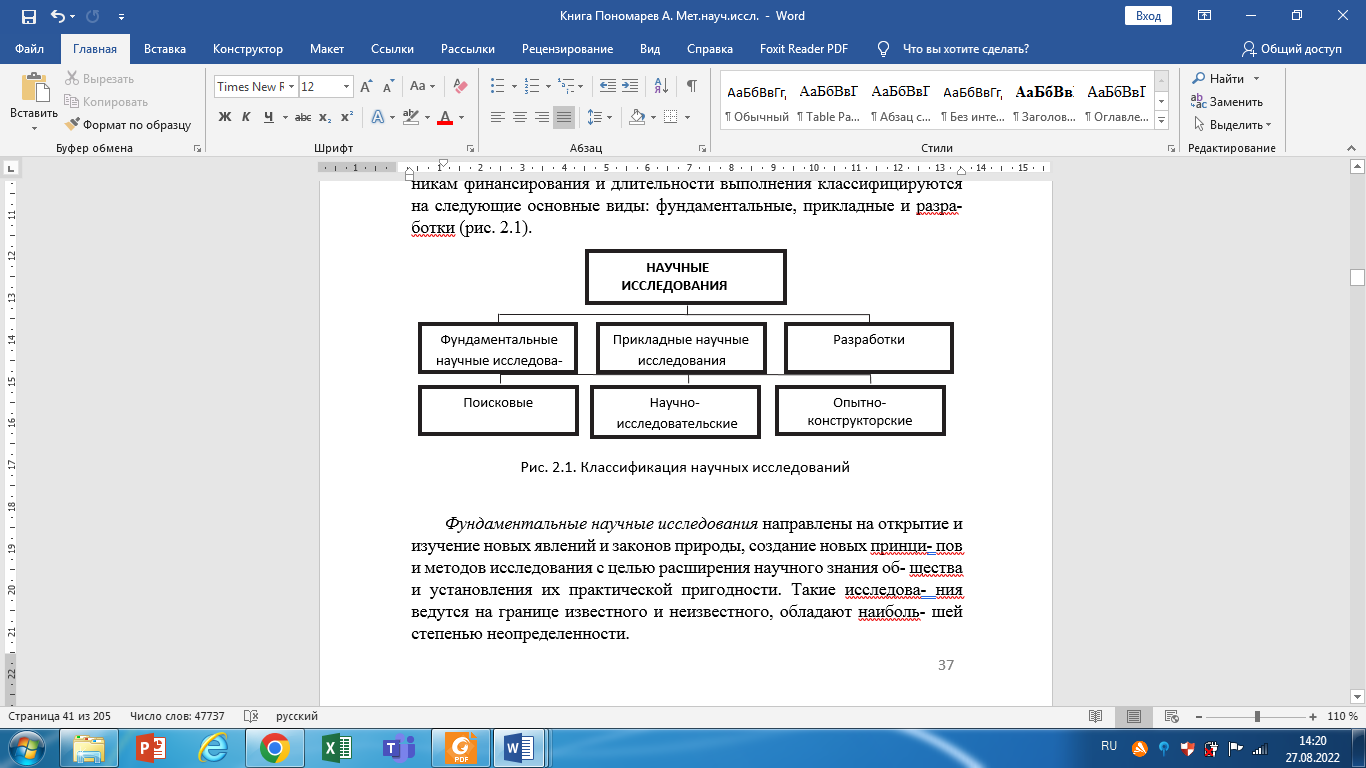 Фундаментальные научные исследования направлены на открытие и изучение новых явлений и законов природы, создание новых принципов и методов исследования с целью расширения научного знания общества и установления их практической пригодности. Такие исследования ведутся на границе известного и неизвестного, обладают наибольшей степенью неопределенности.Прикладные научные исследования направлены на поиск способов использования законов природы, создание новых и совершенствование существующих средств и способов человеческой деятельности. Они базируются на знаниях, полученных при проведении фундаментальных исследований. Прикладные исследования делятся на поисковые, научно-исследовательские и опытно-конструкторские.При проведении поисковых исследований устанавливаются факторы, влияющие на объект, отыскиваются пути создания новой техники и технологий. В результате научно-исследовательских работ создаются новые технологии, опытные установки, приборы, образцы техники. При выполнении опытно-конструкторских работ осуществляется подбор конструктивных характеристик, составляющих логическую основу создаваемой машины, прибора, конструкции.В результате проведения фундаментальных и прикладных исследований происходит накопление новой научно-технической информации и преобразование её в форму, пригодную для освоения в промышленности и строительстве, т.е. приводит к разработке.Разработка направлена на создание новой и совершенствование существующей техники, материалов, конструкций и технологий. Ее конечная цель – подготовка результатов прикладных исследований к внедрению.Научные исследования по степени важности для народного хозяйства подразделяются:–	на важнейшие работы, выполняемые по специальным постановлениям государственных органов;–	на работы, выполняемые по планам отраслевых министерств и ведомств;–	на работы, выполняемые по инициативе и планам научно- исследовательских организаций.В зависимости от источников финансирования научные работы также подразделяются:–	на госбюджетные, финансируемые из средств государственного бюджета;–	на хоздоговорные, финансируемые организациями-заказчиками на основе хозяйственных договоров;–	на нефинансируемые, выполняемые по договорам о сотрудничестве и по личной инициативе.Каждую научно-исследовательскую работу относят к определенному научному направлению, включающему в себя науку или комплекс наук, в области которых ведутся исследования. Существует множество направлений исследования: техническое, математическое, биологическое, историческое и др. Строительные науки относятся к техническому направлению исследований, но и среди них есть отрасли, которые могут быть отнесены к физико-математическому направлению, например строительная механика, теория упругости и пластичности.Структурными единицами научного направления являются комплексные проблемы, темы и научные вопросы (рис. 2.2).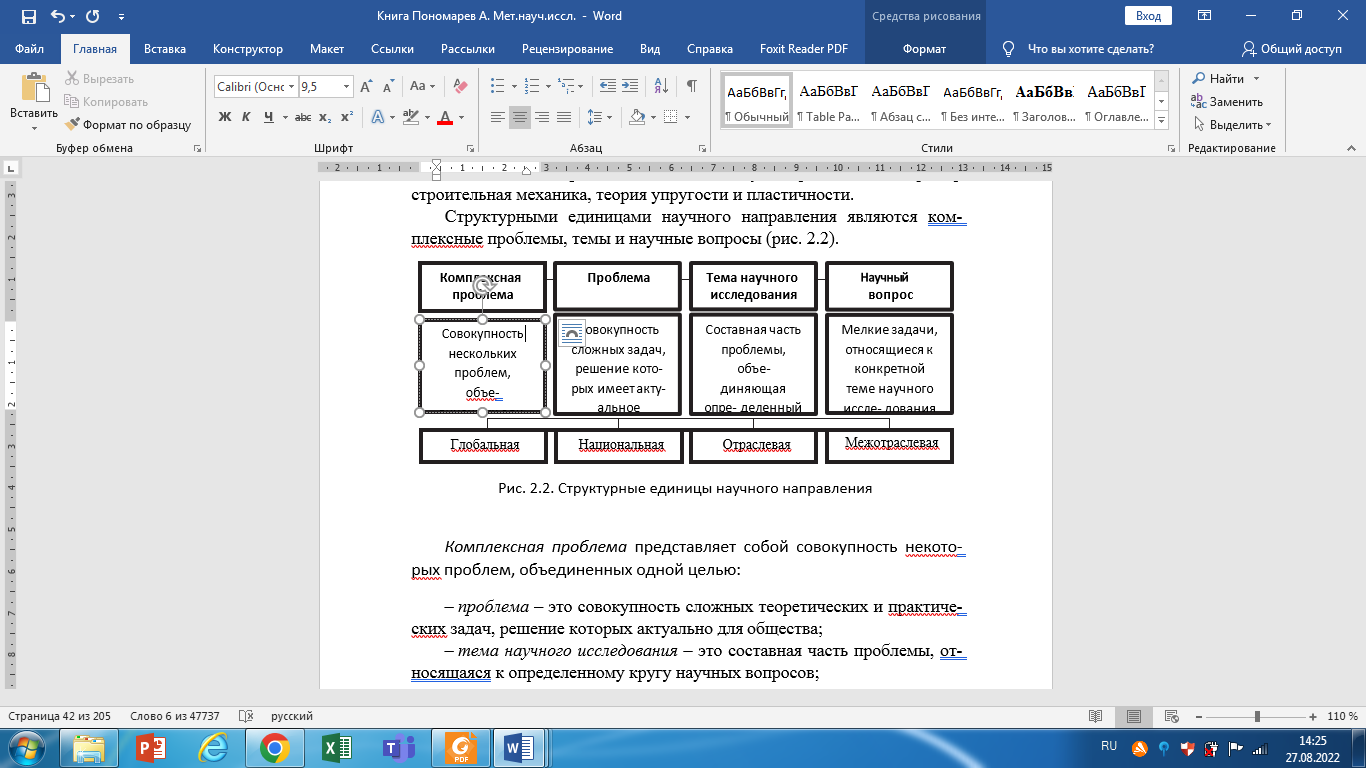 Комплексная проблема представляет собой совокупность некоторых проблем, объединенных одной целью:–	проблема – это совокупность сложных теоретических и практических задач, решение которых актуально для общества;–	тема научного исследования – это составная часть проблемы, относящаяся к определенному кругу научных вопросов;–	научный вопрос – это мелкие научные задачи, относящиеся к конкретной теме научного исследования.Когда в практической деятельности затруднительна реализация определенных целей тогда и возникает проблема. В зависимости от масштаба целей она может быть глобальной, национальной, отраслевой, межотраслевой и т.п. Например, проблема охраны природы является глобальной, поскольку она направлена на удовлетворение потребностей всего человечества. Проблема обеспечения населения нашей страны благоустроенным жильем является национальной, поскольку она характерна для России. Проблема научного и технического обеспечения строительных работ по устройству кровель зданий и сооружений является отраслевой.В зависимости от изменения экономических условий в стране проблемы отраслевого масштаба могут перерастать в государственные. Примером может служить проблема повышения теплоизоляционных свойств ограждающих конструкций зданий и сооружений. В СССР она носила отраслевой характер, так как стоимость тепловой энергии была низкой. В настоящее время в России в связи с резким возрастанием цен на тепловую и электрическую энергию эта проблема стала уже общегосударственной, потому что на создание комфортных условий в производственных и жилых зданиях требуется выделение огромных финансовых средств из государственного бюджета.Различают также проблемы общие и специфические. К общим проблемам относят такие, которые направлены на удовлетворение потребностей всего человеческого сообщества в масштабе нашей планеты, отдельной страны, региона. К специфическим проблемам относятся те, которые характерны для определенных производств в различных отраслях народного хозяйства [3, 33].	Постановка научно-технической проблемы. Этапы научно-исследовательской работыВыбор проблемы, направления, темы научного исследования и постановка научных вопросов – очень важная задача. Как правило, самые актуальные направления научных исследований формулируются в государственных директивных документах и в документах отраслевых министерств, ведомств. Приступая к постановке научно-технической проблемы в какой-либо определенной области знаний или отрасли народного хозяйства, необходимо провести глубокий анализ задач, обусловленных потребностями общества и социальными запросами. Основные народнохозяйственные проблемы представляются в виде различных целевых и комплексных программ общегосударственного или регионального значения.Любая научно-техническая проблема начинается с раскрытия основной концепции народнохозяйственной проблемы. Затем необходимо проанализировать  общие  вопросы  в  данном  научном  направлении,   а также состояние вопроса, касающегося конкретной задачи в сфере научной деятельности ученого. От исследователя требуется изучение предшествующего опыта и приобретение соответствующих знаний в смежных областях науки и техники.Вначале при определении проблемы и темы научного исследования на основе противоречий исследуемого направления формулируется сама проблема, и определяются в общих чертах ожидаемые  результаты,   а затем разрабатывается её структура, выделяются вопросы, устанавливается их актуальность, и определяются основные исполнители. На этапе планирования из-за недостаточной информированности научных работников иногда выбираются ложные или мнимые проблемы. Это приводит к напрасным затратам средств и труда ученых. В уже сложившихся научных коллективах, имеющих определенные научные традиции и разрабатывающих комплексные проблемы, методика выбора тем существенно упрощается. При коллективном планировании научных исследований большую роль приобретают дискуссии, обсуждение проблем и тем, их критика.Чтобы проанализировать научную и техническую информацию в рассматриваемой области знаний, нужно провести краткий литературный обзор по данной проблеме. Это необходимо, чтобы вскрыть проблемную ситуацию и выявить наличие противоречий между социальной потребностью и необходимостью решения выдвигаемых задач, а также показать их научную актуальность и методологическую ценность в познании причинных и функциональных связей между явлениями и процессами объекта исследования.Такой анализ позволяет сформулировать рабочую гипотезу, наметить методы решения проблемы, выделить задачи и основные этапы исследования. Таким образом, этот этап должен завершаться формулированием цели, определением объекта исследования, оценкой научной новизны и практической ценности результатов решения научно-технической проблемы, возможности и эффективности их внедрения в практику.Изучение и обоснование физической сущности объекта или явления, создание абстрактной математической модели, описывающей их поведение в определенных условиях, предсказание и анализ предварительных результатов являются целью теоретических исследований.При необходимости проведения экспериментальных исследований формулируются их задачи, выбирается методика, приборы и средства измерения, а также составляется программа эксперимента в виде рабочего плана, в котором указываются объем работ, методы, техника, трудоемкость и сроки выполнения. Методические решения, полученные в результате экспериментальных исследований, формулируются в виде методических указаний для проведения эксперимента.Общий анализ полученных результатов, сопоставление их с выдвинутой гипотезой производится после завершения теоретических и экспериментальных исследований. Если между исследованиями имеются существенные расхождения, то уточняются теоретические модели, а при необходимости проводятся дополнительные эксперименты. Затем формулируются практические и научные выводы [3]. Процесс выполнения научно-исследовательской работы включает в себя шесть этапов.1.	Формулирование темы. На этом этапе предполагается общее знакомство с научной темой или проблемой, по которой предстоит выполнить работу и предварительное ознакомление с литературой, после чего формулируется тема исследования. Затем составляется план, разрабатывается техническое задание и определяется ожидаемый экономический эффект.2.	Формулирование цели и задач исследований. Этот этап включает подбор литературы и составление библиографических списков, проведение патентных исследований по теме НИР, составление аннотации источников и анализ обработанной информации. В заключении ставится цель и задача исследования.3.	Теоретические исследования. При выполнении этого этапа предполагается изучение физической сущности явления, формирование гипотез, выбор и обоснование физической модели. Затем производится математизация и анализ модели и полученных решений.4.	Экспериментальные исследования. После разработки цели и задачи экспериментального исследования производится планирование эксперимента, разрабатываются методики его проведения и выбор средств измерения. Заканчиваются экспериментальные исследования проведением серии экспериментов и обработкой полученных результатов.5.	Анализ и оформление научных исследований. На этом этапе производится сопоставление результатов экспериментов с теоретическими данными и анализ расхождений. Затем уточняются теоретические модели и проводятся дополнительные эксперименты, на основе которых становится возможным превращение гипотез в теорию. Научные работы на данном этапе завершаются формулированием научных выводов и составлением научно-технического отчета.6.	Внедрение результатов исследования в производство, определение экономического эффекта. Каждое теоретическое исследование требует больших затрат умственного труда, поэтому здесь могут быть и неудачи. Экспериментальная часть является наиболее трудоемкой и материалоемкой, особенно когда возникает необходимость в повторных исследованиях.Процесс выполнения НИР отличается от этапов научно-исследовательской работы. Этапы научно-исследовательской работы предполагают:1)	формулирование темы, цели, задач исследования; 2)	изучение литературы, проведение исследований (при необходимости) и подготовка к техническому проектированию;3)	техническое проектирование с разработкой различных вариантов;4)	разработку и технико-экономическое обоснование проекта;5)	рабочее проектирование;6)	изготовление опытного образца и его производственные испытания;7)	доработку опытного образца;8)	государственные испытания [2, 34].Вопросы для самоконтроля:Что такое научно-исследовательская работа? Опишите этапы научно-исследовательской работы.Какова цель научного исследования?Выбор постановки проблемы или темы. Этапы научно-исследовательской работы.Классификация научных исследований. Перечислите виды научных исследований.Перечислите структурные единицы научного направления.ЛЕКЦИЯ 7Актуальность и научная новизна исследования.Цель занятия: ознакомление обучающихся с обоснованием актуальности и научной новизны исследования.Научная работа должна быть актуальна как в научном, так и в прикладном аспектах.Одним из основных критериев при экспертизе является актуальность темы научного исследования. Актуальность означает, что поставленные задачи требуют скорейшего решения для практики или соответствующей отрасли науки.Кроме этого, актуальность темы научной работы указывает на актуальность объекта и предмета исследования. Прежде всего актуализация темы предполагает ее увязку с важными научными и прикладными задачами. Необходимо коротко обозначить задачи, которые стоят перед теорией и практикой научной дисциплины в аспекте выбранной темы исследования и конкретных условий.Актуальность в научном аспекте обосновывается следующими факторами:–	задачи фундаментальных исследований требуют разработки данной темы для объяснения новых фактов;–	возможны и остро необходимы в современных условиях уточнение развития и разрешение проблемы научного исследования;–	теоретические положения научного исследования позволяют устранить существующие разногласия в понимании процесса или явления;–	гипотезы и закономерности, выдвинутые в научной работе, позволяют обобщить известные ранее и полученные соискателем эмпирические данные.В прикладном аспекте актуальность определяется следующими факторами:–	задачи прикладных исследований требуют разработки вопросов по данной теме; –	существует необходимость решения задач научного исследования для нужд общества и производства;–	научная работа по данной теме существенно повышает качество разработок творческих научных коллективов в определенной отрасли знаний;–	новые знания, полученные в результате научного исследования, способствуют повышению квалификации кадров или могут войти в учебные программы обучения студентов.Одним из главных требований к теме научной работы является ее научная новизна. Работа должна содержать решение научной задачи или новые разработки, которые расширяют существующие границы знания в данной отрасли науки.Новизна научной работы может быть связана как со старыми идеями, что выражается в их углублении, дополнительной аргументации, показе возможного использования в новых условиях, в других областях знания и на практике, так и с новыми идеями, выдвигаемыми лично исследователем.Для выявления элементов научной новизны необходимо наличие следующих условий:–	тщательное изучение литературы по предмету исследования с анализом его исторического развития. Весьма распространенная ошибка исследователей заключается в том, что за новое выдается уже известное, но не оказавшееся в их поле зрения;–	рассмотрение всех существующих точек зрения. Критический анализ и сопоставление их в свете задач научного исследования часто приводит к новым или компромиссным решениям;–	вовлечение в научный оборот нового фактического и цифрового материала, например, в результате проведения удачного эксперимента, а это уже заявка на оригинальность;–	детализация уже известного процесса или явления.В научной работе могут быть приведены следующие элементы новизны: новая сущность задачи, т.е. такая задача, поставлена впервые; новая постановка известных проблем или задач; новый метод решения; новое применение известного метода или решения; новые результаты и следствия [2, 34].Основой для обобщающего исследования могут стать полученные новые научные результаты, которые можно представить в виде трех условных плоскостей (рис. 2.3): плоскость предметных областей, затем плоскость технологии, т.е. средств и методов познания, и плоскость полученных результатов.Новые научные результаты могут быть получены в следующих случаях:1)	когда исследуется совершенно новая (на рис. 2.3 «научная новизна» затемнена), ранее не изученная предметная область (а);2)	когда уже к исследованной предметной области были применены новые технологии, средства или методы познания (б). Примерами могут служить: применение нового исследовательского подхода в какой-либо предметной области; применение какой-либо теории из другой области научного знания; применение математического аппарата, который ранее не применялся в исследованиях; применение новых приборов и т.д.;3)	когда одновременно исследуется новая предметная область с использованием новейших технологий (в).4)	вариант (г) в принципе невозможен, так как нельзя получить новые результаты или сделать крупные обобщения, рассматривая уже достаточно хорошо изученную предметную область и используя известные технологии.Рассмотрев варианты получения результатов, можно выявить следующую закономерность: чем обширнее предметная область, тем сложнее получать для нее общие научные результаты [1, 31].Выдвижение рабочей гипотезы.Существует три способа познания истины.Первый – его чаще называют строгим. Этот способ основан на решении уравнений, представляющих собой математическую модель исследуемого процесса или явления, при сопоставлении получаемых результатов с практикой (или с экспериментом) и определенных условиях.Второй – способ проб и ошибок.Третий способ познания основан на высказывании какого-либо предположения или рабочей гипотезы. Этот способ основан на индукции, предшествующем опыте и интуиции исследователя. Гипотеза используется в качестве промежуточного звена и в процессе исследования уточняется и проверяется. В случае её подтверждения строится логическая или математическая научная теория. Третий способ является одним из наиболее распространенных.При формулировании рабочей гипотезы необходимо тщательно изучить отечественные и зарубежные литературные источники, а также производственные отчеты о проведенных аналогичных исследованиях. Вся полученная информация должна быть проанализирована с целью выяснения, что уже достигнуто и разработано, какие еще остались недоработки, неясности и противоречия. В результате выявляются методические ошибки и просчеты предшествующих исследователей и намеченные ими перспективы улучшения и совершенствования существующей теории. Рабочая гипотеза выдвигается при условии обобщения всех имеющихся материалов, относящихся к объекту исследования, его физической сущности.К числу основных факторов, воздействующих на объект исследования, которые устанавливаются в рабочей гипотезе, относятся причины, условия и движущие силы, вызывающие в нем изменения. На начальной стадии разработки рабочей гипотезы рекомендуется составить наиболее полный перечень таких факторов, их граничных значений и степени влияния на объект. Именно на основании этого делается предположительное объяснение всего процесса развития явления.Затем в принятой рабочей гипотезе следует выделить решающие и важные причинно-следственные связи, и взаимодействия, наметить ожидаемые направления и ход развития исследуемого объекта. Рабочая гипотеза должна быть логически простой и во всех деталях проверяема экспериментально. Формулировки её должны быть ясными, краткими и содержать строгие, общепринятые в данной отрасли науки понятия и термины. В зависимости от направления и темы научно-исследовательской работы рабочая гипотеза может быть изложена словесно, дополнена графическими изображениями предполагаемых функциональных связей.Если главные факторы и связи исследуемой научной проблемы не вызывают сомнения, то развитие рассматриваемого явления или процесса удобнее представить в виде математических моделей, выраженных системой взаимосвязанных математических формул. Выбор типа и структуры этих формул осуществляется на основе уже имеющихся в данной отрасли науки сведений об изучаемом явлении путем логически предпосылок и анализа влияния на него главных факторов. Такой выбор часто обусловливается принципами аналогии. При таком выборе используются уже известные соотношения. Такие соотношения могут быть выявлены при исследовании других проблем в данной либо смежной отраслях науки, которые имеют похожие или одинаковые математические модели. Иногда такой выбор делается эвристическим путем на основании интуиции исследователя.Необходимо учитывать, что одно и то же явление или процесс можно описать с помощью различных математических моделей.Математическая модель рабочей гипотезы должна быть достаточно простой и допускать возможность изменения структуры формул, характера включенных в нее параметров (переменных величин) и граничных условий в соответствии с результатами опыта. Иногда математическую модель полезно дополнять таблицами, графиками и схемами с пояснениями.Математическая модель рабочей гипотезы зачастую представляется системой линейных дифференциальных уравнений [3, 1].Вопросы для самоконтроля:Чем обосновывается актуальность темы научно-исследовательской работы?Основные критерий оценки актуальности темы научного исследования.Научная новизна – один из главных требований к теме научной работы.Что такое научная новизна и её элементы?Условия выявления элементов научной новизны.Выдвижение рабочей гипотезы. Что необходимо для рабочей гипотезы? Расскажите о способах познания истины.ЛЕКЦИЯ 8Поиск, накопление и обработка научной информации.Цель занятия: ознакомление обучающихся с поиском, сбором и обработкой научной информации по теме исследования.Успешное проведение любых научных исследований в значительной степени зависит от своевременного обеспечения оперативной и полной информацией о достижениях науки и техники, эффективного использования её в научно-исследовательских, проектно-конструкторских и производственных предприятиях. Составить верное представление о лучших мировых и отечественных образцах техники невозможно, если информация о ней неполная и недостоверная и получена с опозданием. Поэтому чрезвычайно актуальной задачей является развитие общегосударственной системы сбора, обработки, хранения, эффективного поиска и передачи информации, основанной на достижениях современной вычислительной техники.	Документальные источники информацииПонятие «документ». Нас окружают многочисленные документы, которые служат для фиксации социального опыта и впоследствии они могут использоваться в разнообразных сферах деятельности. Документом являются внешние по отношению к человеку материальные объекты: материальные носители с зафиксированной в их структуре информацией, предназначенной для хранения и распространения в социуме.Бесконечно разнообразен мир документов. Берестяная грамота, папирусный свиток, глиняная табличка, рукопись, технический чертеж, газета, фотография, книга, кинофильм и т.д. – все это документы. Общая цель любого документа – сохранить информацию разной формы, содержания и предназначения в структуре материального носителя и предоставить возможность использовать её по мере необходимости для решения научных, производственных, идентификационных, экономико- финансовых, учетно-регистрационных и других задач.Под определение документа попадает необъятное число объектов, в том числе и природных. Документ стал рассматриваться как материальный объект, содержащий информацию в закрепленном виде.Термин «литература» нередко используется как синоним документа, но это неправильно. Литература является совокупностью произведений письменности, имеющих общественное значение. Объем этого термина более узок по сравнению с документом, потому что в него не входят источники информации, зафиксированные иным, неписьменным способом. 	Виды документов по конструктивной форме. Конструктивная форма документа отличается огромным разнообразием (рис. 3.1).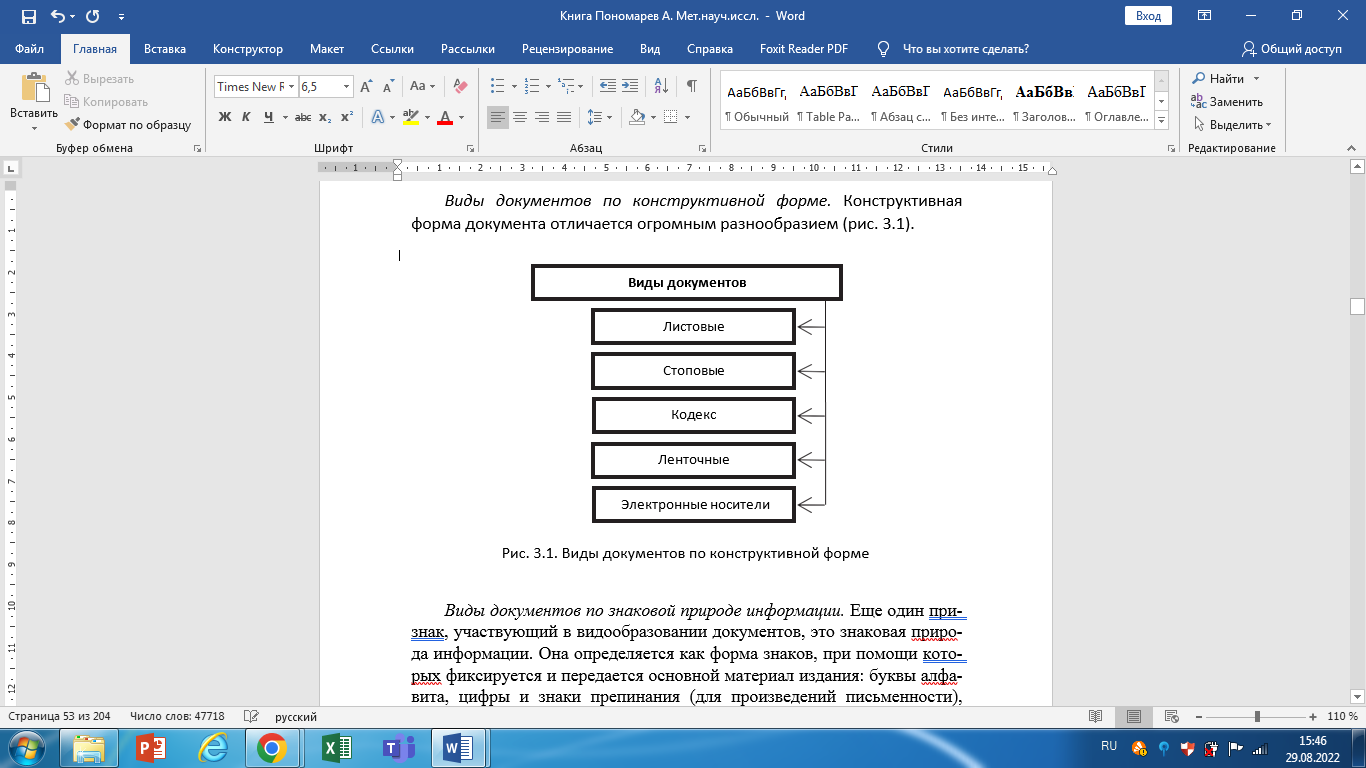 Виды документов по знаковой природе информации. Еще один признак, участвующий в видообразовании документов, это знаковая природа информации. Она определяется как форма знаков, при помощи которых фиксируется и передается основной материал издания: буквы алфавита, цифры и знаки препинания (для произведений письменности), нотные знаки (для музыкальных произведений), изображения графические, художественные и картографические (рис. 3.2).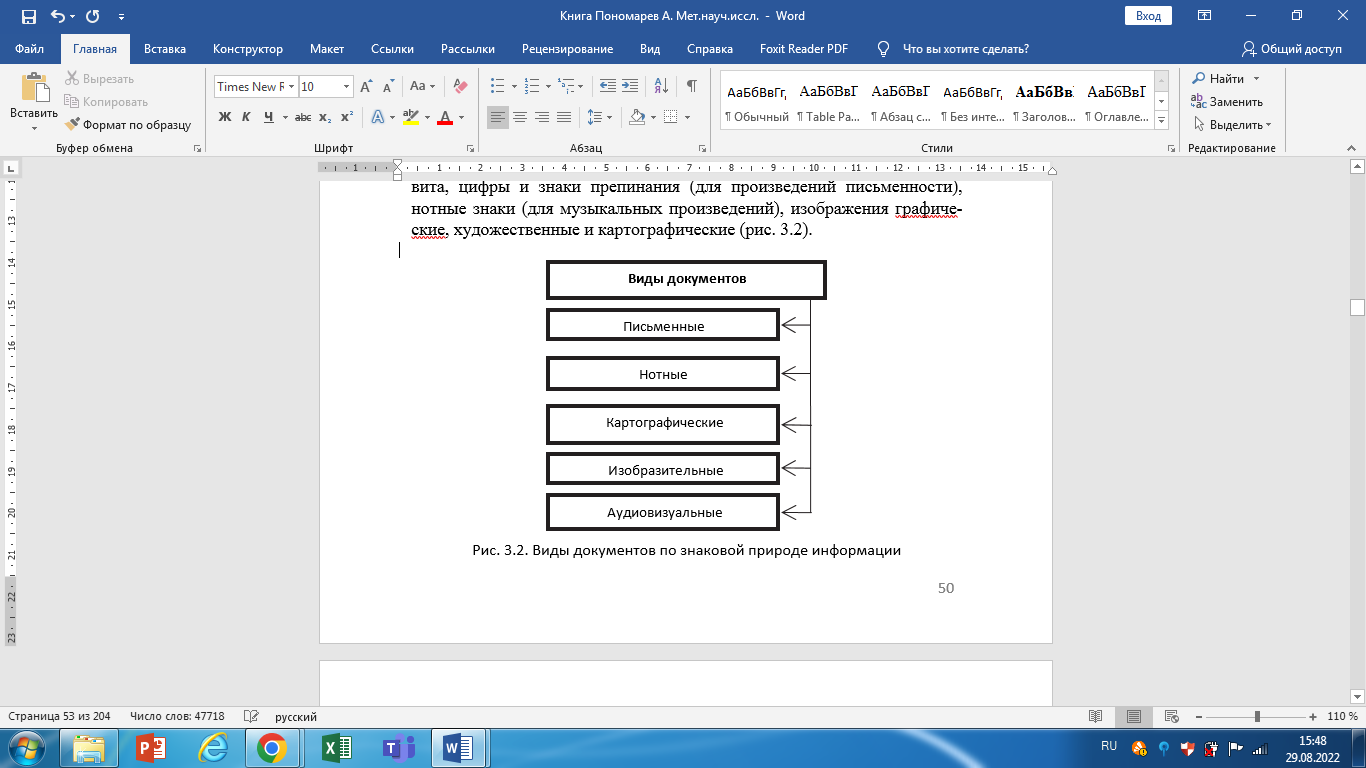 Виды документов по их периодичности. С точки зрения периодичности выхода в свет все издания подразделяются на непериодические, выпущенные однократно, не имеющие продолжения, чаще всего – книги; сериальные, периодические – сериальные издания, выходящие через определенные промежутки времени (рис. 3.3).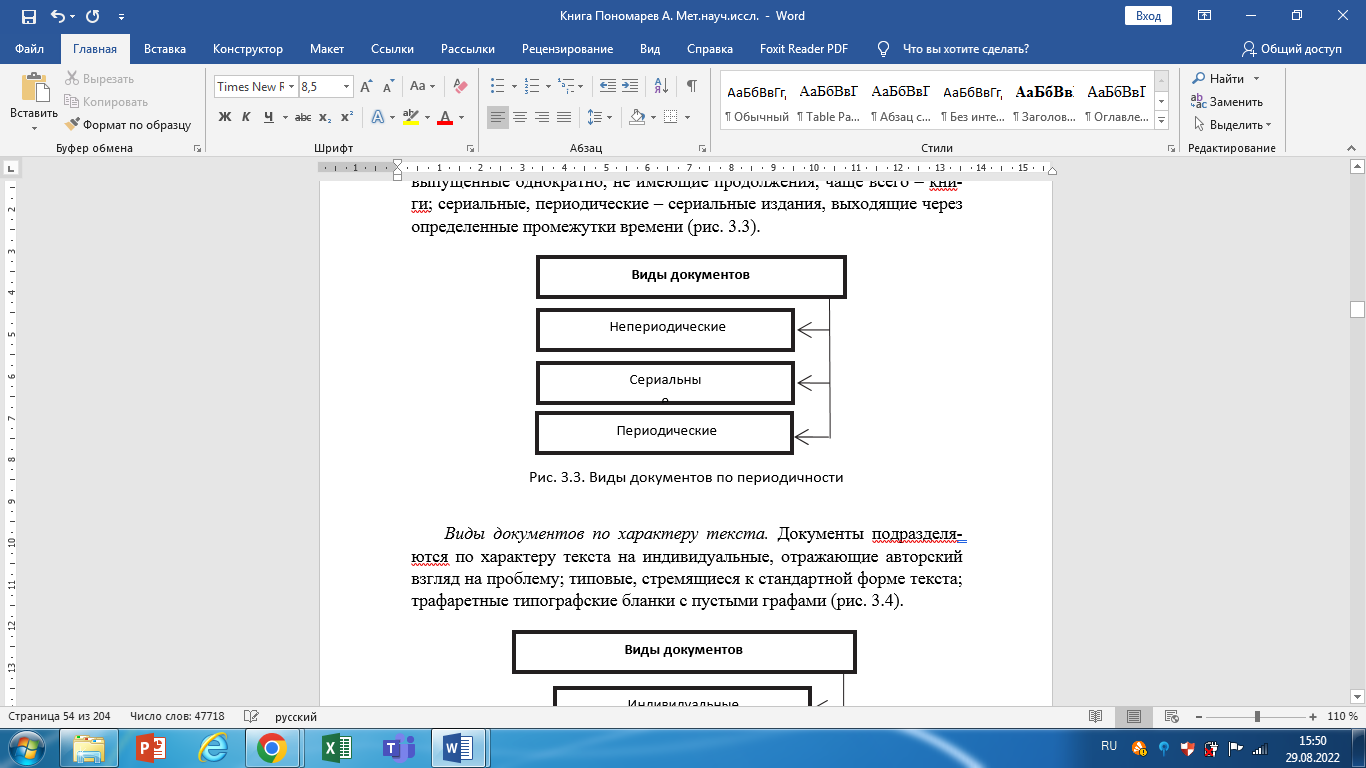 Виды документов по их целевому назначению. В зависимости от целевого назначения, обслуживаемой сферы деятельности документы подразделяются на научные, научно-популярные, производственные, официальные, учебные, справочные, патентные, литературно-художественные и т.д. (рис. 3.5). 	Научные документы. Такие документы содержат результаты теоретических или экспериментальных исследований, прослеживают историю важнейших открытий, раскрывают пути и характер научных исследований, описывают ход и методику ведения исследований.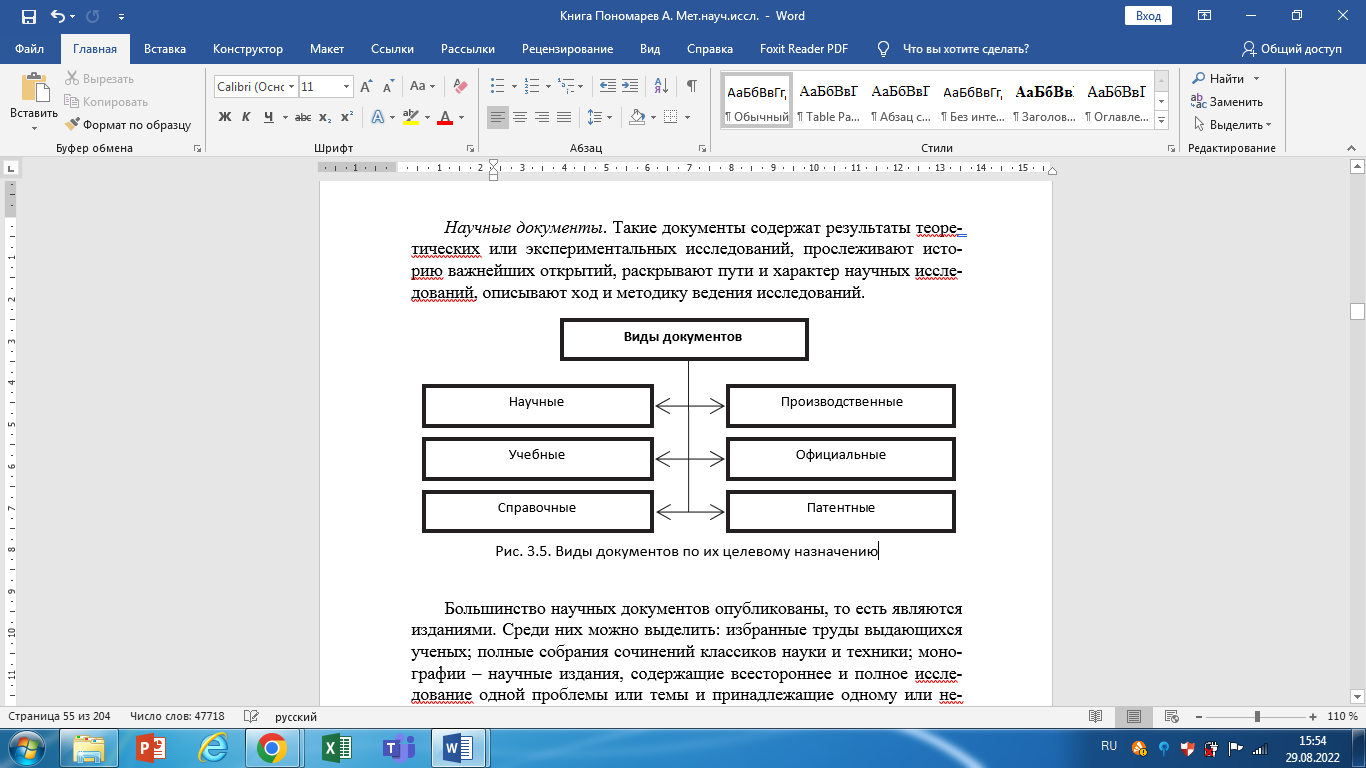 Большинство научных документов опубликованы, то есть являются изданиями. Среди них можно выделить: избранные труды выдающихся ученых; полные собрания сочинений классиков науки и техники; моно- графии – научные издания, содержащие всестороннее и полное исследование одной проблемы или темы и принадлежащие одному или нескольким авторам; тематические сборники, состоящие из статей раз- личных авторов и посвященных изложению нескольких вопросов определенной темы. Такие издания, в отличие от монографии не освещают темы в целом, но подробно рассматривают её отдельные стороны, являющиеся наиболее особо значимыми или актуальными.Немало научных документов относится к группе неопубликованных.Особое место среди них занимают диссертации и авторефераты к ним.Диссертация представляет собой квалификационную научную работу в определенной области науки, имеющую внутреннее единство, содержащую совокупность научных результатов, научных положений, выдвигаемых автором для публичной защиты, которые свидетельствуют о личном вкладе автора в науку и его качествах как ученого.Для процедуры публичной защиты диссертационной работы необходимо предварительное ознакомление широкой научной общественности с научным вкладом диссертанта.  Автореферат  и  служит  для  этой  цели. В автореферате изложены основные положения диссертации, составленные самим автором. Он публикуется ограниченным тиражом (100–150 экземпляров). В автореферате излагаются основные идеи и выводы, обозначен вклад в проведенное исследование, показаны степень новизны и практическая значимость результатов. Автореферат обладает всеми правами издания, хотя на его обложке помещается гриф «на правах рукописи».Депонированные рукописи также относятся к неопубликованным научным документам. Суть депонирования заключается в передаче на хранение рекомендованных научным советом учреждений и организаций рукописей в специальные информационные органы, на которые возложены функции хранения подобных материалов по отрасли.Научные издания, содержащие материалы предварительного характера, опубликованные до выхода в свет издания, в котором они могут быть помещены, входят в число неопубликованных научных документов.К неопубликованным научным документам также относятся отчеты о результатах законченных научно-исследовательских и опытно- конструкторских работ (отчеты о НИР и ОКР). Они служат важным источником научно-технической информации и некоторые из них размножаются типографским способом, хотя и не считаются публикациями в полном смысле слова.Стандартизация – это деятельность, направленная на разработку и установление требований, норм, правил, характеристик как обязательных для выполнения, так и рекомендуемых. Цель стандартизации – достижение оптимальной степени упорядочения в той или иной области при помощи широкого и многократного использования установленных положений, норм, требований.Раз в пять лет каждый стандарт пересматривается, чтобы установить, подлежит ли он доработке, отмене или утверждению для использования на следующие пять лет. Такая мера обеспечивает постоянное обновление стандартов.Дифференцируется совокупность стандартов по разным основаниям. По масштабу действия выделяются:–	государственные стандарты Российской Федерации (ГОСТ);–	стандарты отраслей;–	стандарты предприятий;–	стандарты научно-технических, инженерных обществ и других общественных объединений [2, 34].	Поиск и накопление научной информацииОдна из самых простых технологических процедур – это сбор исходных источников информации. Исполнителю для ее выполнения достаточно к определенному сроку сконцентрировать большую часть необходимых источников вблизи своего рабочего места.Систематизация – это упорядочение и группировка всего собранного материала по содержанию и с учетом последовательности его использования при подготовке письменной работы. У систематизированного анализа две основные задачи: тщательная проверка полноты отбора источников и поверхностная проверка соответствия их выходных данных.Сегодня библиотеки по-прежнему представляют собой наиболее полный и доступный информационный фонд, поэтому при подготовке письменных работ наиболее часто используются библиотечные каталоги.Каталог – систематизированный перечень источников, состоящих на хранении в информационном фонде и учтенных в соответствии с установленными правилами. В библиотеках чаще всего используются архивные, алфавитные, тематические, хронологические, библиографические, предметные, генеральные систематические и специальные каталоги.Генеральный каталог – это перечень библиотечных источников, систематизированных в соответствии с неким основополагающим принципом, отличным от алфавитного и иных, уже нами рассмотренных. Часто в качестве такого принципа используется принадлежность того или иного источника к вполне определенной области научного знания или системе учебных дисциплин.Тематический каталог – это перечень библиотечных источников, систематизированных в тематическом порядке. В данном случае тематическую направленность содержания источника принимают за основу.Алфавитный каталог – перечень библиотечных источников, систематизированных в алфавитном порядке.Предметный каталог – перечень библиотечных источников, систематизированных в предметном, т.е. более дифференцированном по сравнению с тематическим каталогом порядке. При этом сведения о предметах, непосредственно не связанных между собой, систематизируются по алфавиту.Хронологический каталог – это перечень библиотечных источников, систематизированных в хронологическом порядке, отражающем время выхода в свет того или иного издания, чаще периодического. Дата (год) издания источника в данном случае принимается за основу.Архивный каталог – перечень архивных библиотечных источников, систематизированных в алфавитном (реже – хронологическом) порядке. Для отыскания требуемого источника по архивному каталогу требуется располагать либо сведениями о его названии и авторе, либо о времени выхода издания в свет.Библиографический каталог – перечень библиотечных источников, содержащих в себе библиографические (описательные) сведения о наиболее важных (наиболее часто используемых в работе) книжных и периодических изданиях, состоящих на хранении и учете в библиотеке.Специальный каталог – это перечень библиотечных источников определенного типа. Например, специальный каталог может послужить катало- гом статей, опубликованных в периодических изданиях, состоящих на хранении и учете в данной библиотеке, или каталог новых поступлений.Научно-справочный аппарат книги (от лат. аppаrаtus – приспособление) играет важную роль в процессе поиска, сбора, анализа и систематизации основных и вспомогательных источников информации. К нему принято относить различные дополнительные материалы в со- ставе издания, информирующие читателей об особенностях его содержания, структуры, состава и функциональном предназначении источника. Элементы научно-справочного аппарата книги подразделяются на поисковые, пояснительные, информационные и вспомогательные.Чтобы помочь читателю составить предварительное мнение об источнике и его особенностях используют информационные элементы научно-справочного аппарата книги. Информационные элементы научно- справочного аппарата книги обычно располагаются на титульном листе и его обороте, а в ряде случаев – и в конце источника.К информационным элементам относятся:–	сведения о названии источника;–	сведения об авторе (авторах) источника;–	сведения о функциональном назначении источника;–	сведения об издателях;–	краткая характеристика издания;–	выходные данные издания.Пояснительные элементы научно-справочного аппарата книги дополняют и разъясняют авторский текст источника. К ним относятся предисловие и послесловие. Указанные элементы научно-справочного аппарата книги располагаются непосредственно до и после основного текста источника. С их помощью читатель может получить дополнительную информацию о содержании источника, причинах и условиях написания.Разметка исходных источников информации. Разметка – система условных обозначений (пометок, закладок и пр.) для предварительной рубрикации исходного материала.Общие принципы ведения рабочих записей. Ведение записей прочи- танного представляет собой наиболее эффективный метод обработки информации, содержащейся в источниках, используемых в качестве ис- ходных при подготовке письменной работы: если процесс чтения со- провождается фиксацией избранных мест, то надежность усвоения про- читанного материала многократно возрастает.Виды рабочих записей. План (от лат. plаnum – плоскость) является первоосновой, каркасом письменной работы, определяющим последовательность изложения материала.Выписки – это небольшие фрагменты текста, содержащие в себе квинтэссенцию содержания прочитанного. Тезисы (от греч. tеzоs – утверждение) являются наиболее совершенной формой творчески переработанных выписок. Это сжатое изложение содержания изученного материала в утвердительной, иногда и в опровергающей форме.Тезисы в зависимости от своего предназначения могут быть основными, простыми или сложными.Основные тезисы – близкая к дословной запись принципиально важных положений оригинального текста с небольшим добавлением обобщений, представляющих собой основу для итоговых выводов.Простые тезисы – это дословный перечень главных мыслей автора как для каждой из частей оригинального текста, так и для всего текста в целом. Сравнительная краткость и прямота изложения отличительный признак этих тезисов. Их основное предназначение – облегчить понимание сути оригинального текста.Сложные или развернутые тезисы – это одновременно компактный, но достаточно совершенный по своему содержанию материал, который в совокупности с планом и другими выписками может послужить первоосновой для записи чернового варианта основного текста письменной работы.Конспект (от лат. cоnspеctus обзор, описание) весьма сложная запись содержания исходного текста, включающая в себя цитаты наиболее примечательных мест в сочетании с планом источника, а также сжатый анализ записанного материала и выводы по нему.Резюме – краткая оценка изученного содержания исходного источника информации, полученная прежде всего на основе содержащихся в нем выводов.Аннотация – краткое изложение основного содержания исходного источника информации, дающее о нем обобщенное представление.Составление уточненного списка исходных источников информации. В большинстве случаев после просмотра произведенных записей у исполнителя возникает необходимость внесения в первоначальный вариант списка исходных источников информации уточнений. В конечном счете эти уточнения сводятся к корректировке содержания списка – исключению из него одних источников и внесению в него других, которые по каким-либо причинам не были привлечены в качестве исходных. Поиск научной информации по УДК. Для успешного проведении поиска научной информации ее необходимо классифицировать. Наибольшее распространение в последнее время получила УниверсальнаяДесятичная Классификация (УДК). УДК позволяет охватывать все отрасли знания, и производить неограниченное деление на подклассы. УДК состоит из основной и вспомогательных таблиц. Основная таблица содержит понятия и соответствующие им индексы, с помощью которых систематизируют человеческие знания.Первый ряд основной таблицы УДК имеет следующие классы: 0 – Общий отдел. Наука. Организация. Умственная деятельность. Знаки и символы. Документы и публикации; 1 – Философия; 2 – Религия; 3 – Экономика. Труд. Право; 4 – свободен с 1961г.; 5 – Математика. Естественные науки; 6 – Прикладные науки. Медицина. Техника; 7 – Искусство. Прикладное искусство. Фотография. Музыка; 8 – Языкознание. Филология. Художественная литература. Литературоведение; 9 – Краеведение. География. Биография. История.Каждый из классов разделен на десять более мелких подразделов и т.д. Для лучшей наглядности и удобства чтения всего индекса после каждых трех цифр, начиная слева, ставится точка (при чтении она не произносится, а отражается паузой).УДК имеет ряд значительных преимуществ: удобство шифрования, относительная быстрота поиска информации и т.д. Для ускорения отбора необходимой документации из общего объема и повышения эффективности труда научных работников существует общегосударственная служба научно-технической информации (НТИ).Поиск научной информации, или информационный поиск – это совокупность операций, направленных на отыскание документов, необходимых для разработки темы. Поиск может быть механическим, ручным, автоматизированным и механизированным.Проработка научно-технической информации требует творческого подхода, сосредоточенности и внимания. Системность и настойчивость являются важными факторами. Важно правильно записать проработанный текст, потому что запись прочитанного материала является неотъемлемым требованием.Научный работник, завершив анализ НТИ по выбранной теме исследования, должен поставить цель, которой необходимо достичь в результате выполнения работы, и задачи, которые необходимо решить, чтобы достигнуть этой цели. Она формулируется в теме научно- исследовательской работы [2].Электронные формы информационных ресурсовВ России в настоящее время накоплены огромные запасы информации, сосредоточенной в разнообразных базах и банках данных, CD и DVD и на других носителях информации.Наука информатика занимается разработкой методологии создания наиболее эффективных информационных систем. Основу для проектирования и автоматизации научных исследований составляют методы информатики.Любая новая научно-техническая информация об оригинальных идеях, фактах, научных результатах и т.д. является одним из важнейших компонентов системы информационного обеспечения. На первый план при разработке таких систем выступает проблема «адресности», которая заключается в своевременной доставке информации тем пользователям, для которых она представляет непосредственный интерес. Из систем информационного обеспечения стала оформляться в самостоятельную систему система научной коммуникации, которая отвечает за хранение и распространение научных знаний.Информационным продуктом является совокупность унифицированных сведений и услуг, представляемых в стандартизированном виде. Примерами таких продуктов для работников строительной отрасли народного хозяйства могут служить СНиПы (Строительные нормы и правила) и ГОСТы (Государственные стандарты). Это специализированные издания, в них изложены нормативные требования по проектированию зданий и сооружений, правила производства строительных материалов, изделий и конструкций и выполнения различных строительных работ.Базы данных. По мере развития и внедрения вычислительной техники и средств хранения информации появилась возможность накопления и хранения больших информационных массивов баз данных. Они подразделяются на фактографические и библиографические.Фактографические базы данных содержат сведения фактического характера и представляют собой конечный продукт для пользователя. Библиографические базы данных содержат вторичную информацию, то есть сведения о публикациях.Понятие «банк данных» тесно связано с понятием «база данных». Банк данных – это разновидность информационной системы для накопления больших объемов относительно однородных, взаимосвязанных и изменчивых данных, для их оперативного управления и многоцелевого использования. В его состав входят базы данных и комплекс средств их создания и использования, в том числе программная система управления базами данных, языки, вычислительное оборудование, различные процедуры и методики.Каждый тип информационного продукта требует специфической технологии его получения и сопровождается созданием пакетов прикладных программ (ППП). Информационные сети. Современное развитие вычислительной техники и средств связи позволяет все больше объединять данные в единую информационную инфраструктуру, основу которой составляют информационные сети. Именно через них потребитель получает широкие возможности доступа к банкам данных, присоединенных к сети.Потребителей информации можно разделить на четыре категории:–	потребители, связанные с проектированием и созданием новой техники;–	потребители, связанные с принятием управленческих решений по созданию новой техники;–	потребители, связанные с проведением научных исследований;–	потребители, связанные с решением планово-управленческих задач. Такое разделение потребителей позволяет более четко сформулировать требования к конкретным информационным системам и повысить эффективность информационного обеспечения [3].Вопросы для самоконтроля1.	Охарактеризуйте понятие «документ».2.	Какие виды документов вам известны?3.	Перечислите методы анализа документов.4.	В чем заключается метод экспертных оценок?5.	Что такое каталог? Его виды.6.	Расскажите о принципах ведения рабочих записей.7.	Какие виды рабочих записей вы знаете?8.	Как составляется уточненный список исходных источников информации?ЛЕКЦИЯ 9Обработка научной информации, ее фиксация и хранение.Цель занятия: ознакомление обучающихся с процессами обработки и  хранения и классификации первичной научной информации.При первом знакомстве с научной книгой много полезных сведений могут дать её выпускные данные.В прикнижной аннотации приводятся краткие сведения о содержании и читательском назначении, показывается научное и практическое значение издания, раскрывается основная идея. Из аннотации можно узнать основную тему, задачи, метод, которым пользовался автор, принадлежность к определенной научной школе.Предисловие к научной книге может быть представлено в различных вариантах. В предисловии чаще всего объясняются мотивы написания книги, особенности ее содержания и построения, степень полноты освещения тех или иных проблем.Вступительная статья. В ней дается оценка работы, характеризуется мировоззрение ученого, система его научных и общественных взглядов, перечисляются наиболее крупные труды и т.п.Введение является вступительным разделом к основному тексту, поэтому при знакомстве с научной книгой его нужно читать особенно внимательно.Умение пользоваться техникой быстрого чтения существенно снижает трудоемкость работы с научной литературой. Умение быстро читать – одно из важных условий усвоения гораздо большего объема материала.При чтении и составлении резюме не нужно стремиться только к заимствованию материала. Следует обдумывать найденную информацию в продолжение всей работы над темой, тогда собственные мысли, возникшие в ходе знакомства с чужими работами, послужат основой для получения нового знания.Информация при изучении литературы по выбранной теме используется только та, которая имеет непосредственное отношение к теме диссертации и является потому наиболее ценной и полезной.При разработке обширной проблемы нужно уметь делить ее на части, каждую из которых продумывать в деталях. Работая над каким-либо частным вопросом или разделом, не надо забывать о его связи с проблемой в целом.Отбор и оценка фактического материала. Научное творчество предполагает значительную часть черновой работы, связанной с подбором основной и дополнительной информации, ее обобщением и представлением в форме, удобной для анализа и выводов. Поэтому важно научиться отбирать не любые факты, а только научные.Понятие «научный факт» значительно шире и многограннее, чем понятие «факт», применяемое в обыденной жизни. Научные факты характеризуются особыми свойствами – новизной, объективностью, точностью и достоверностью. Новизна научного факта говорит о принципиально новом, не известном до сих пор предмете, явлении или процессе. Это не обязательно должно быть научное открытие, но это новое знание о том, чего мы до сих пор не знали.Работа по накоплению научных фактов по избранной теме всегда многоаспектна. Здесь и глубокое изучение опубликованных материалов, ознакомление с архивами и ведомственными данными, получение различных консультаций, анализ и обобщение собственных научных результатов. Накопление такой предварительной информации – творческий процесс, требующий целеустремленной энергии, настойчивости и творческой страсти. Ученый похож на строителя сложного и оригинального сооружения. Он собирает нужные строительные материалы, все складывает в строгом и определенном порядке.Всю собранную первичную научную информацию следует регистрировать. Формы регистрации могут быть разными:–	оформление новой информации на специальных бланках, анкетах, статистических карточках, образующих в результате тематическую картотеку;–	записи различного характера, в том числе наблюдения, записанные в лабораторных журналах, выписки из протоколов заседаний кафедры и т.п.; –	графики, рисунки, схемы и другие графические материалы;–	фиксация научной информации методами фотографии;–	научные отчеты;–	расчеты, выполненные с помощью компьютерных программ;–	выписки из анализируемых литературных источников, документов (авторефераты, диссертации, статьи, книги и др.).Рекомендуется делать записи ценных мыслей, пришедших как будто неожиданно, не откладывая. На начальной стадии организации научного исследования представляется необходимым выбрать наиболее приемлемую систему хранения первичной документации. Это поможет облегчить пользование собранными материалами и сберечь в дальнейшем много времени.Одновременно с регистрацией собранного материала следует вести его группировку, сопоставлять, сравнивать полученные цифровые данные и т.п. При этом особую роль играет классификация, без которой невозможно научное построение или вывод. Классификация дает возможность наиболее коротким и правильным путем войти в круг рассматриваемых вопросов. Она облегчает поиск и помогает установить ранее не замеченные связи и зависимости. Проводить классификацию нужно в течение всего процесса изучения материала. Она является одной из центральных и существенных частей общей методологии любого научного исследования.Процесс сбора, фиксации, хранения и классификации первичной научной информации желательно завершить написанием целостного обзорного текста, обобщающего и систематизирующего информацию [2].Вопросы для самоконтроляОтбор и оценка фактического материала. Формы регистрации первичной научной информации. Какие существуют принципы отбора и оценки фактического материала?ЛЕКЦИЯ 10Методы и особенности теоретических исследований.Цель занятия: ознакомление обучающихся с методами и особенностями теоретических исследований.Аналитические методы исследований используют для исследования физических моделей, описывающих функциональные связи внутри или вне объекта. С их помощью устанавливают математическую зависимость между параметрами модели. Эти методы позволяют провести глубокое исследование объекта и установить количественные точные связи между аргументами и функциями [2].Аналитические методы исследований с использованием экспериментов. Любые физические процессы можно исследовать аналитически или экспериментально. Аналитические зависимости являются математической моделью физических процессов. Такая модель может быть представлена в виде уравнения или системы уравнений, функции и т.д.Но математическим моделям присущи серьезные недостатки:1.	Для проведения достоверного опыта требуется установление краевых условий. Ошибка в их определении приводит к видоизменению исследуемого процесса.2.	Часто отыскать аналитические выражения, отражающие иссле- дуемый процесс затруднительно или вообще невозможно.3.	При упрощении математической модели (допущения) искажается физическая сущность процесса.Экспериментальные методы исследований позволяют более глубоко и детально изучить исследуемый процесс. Однако результаты эксперимента не могут быть перенесены на другой процесс, близкий по физической сущности. Это связано с тем, что результаты любого эксперимента отражают индивидуальные особенности лишь исследуемого процесса. Из опыта еще нельзя определить, какие факторы оказывают решающее влияние на процесс, если изменять различные параметры одновременно. Это означает, что при экспериментальном исследовании каждый конкретный процесс должен быть исследован самостоятельно. Экспериментальные методы позволяют установить частные зависимости между переменными в строго определенных интервалах их изменения.Таким образом, аналитические и экспериментальные методы имеют свои достоинства и недостатки, и это затрудняет решение практических задач. Поэтому сочетание положительных сторон обоих методов является перспективным и интересным [2]. Вероятностно-статистические методы исследований. При использовании этих методов применяют математический аппарат. Вероятностный процесс – это процесс изменения во времени характеристик или состояния некоторой системы под влияние случайных факторов [3]. Методы системного анализа. Системный анализ – это совокупность методов и приемов для изучения сложных объектов – систем, которые представляют собой сложную совокупность взаимодействующих между собой элементов. Суть системного анализа заключается в выявлении связей между элементами системы и установлении их влияния наповедение системы в целом [35].Системный анализ обычно складывается из четырех этапов:1.	Постановка задачи. Определяют цели, задачи исследования и критерии для изучения процесса. Это очень важный этап. Неправильная или неполная постановка целей может свести на нет всю последующую работу.2.	Очерчивание границы системы и определение ее структуры. Все объекты и процессы, имеющие отношение к поставленной цели, разбивают на два класса: собственно систему и внешнюю среду. Различают замкнутые и разомкнутые. Влиянием внешней среды в замкнутой системе можно пренебречь. Затем выделяют структурные части системы и устанавливают взаимодействие между ними и внешней средой.3.	Составление математической модели системы. Сначала определяют параметры элементов и затем используют тот или иной математический аппарат (линейное программирование, теория множеств и др.).4.	Теоретические исследования [2]. При проведении любого теоретического исследования преследуется несколько целей:–	обобщение результатов всех предшествующих исследований и нахождение общих закономерностей путем обработки и интерпретации этих результатов и опытных данных;–	изучение объекта, недоступного непосредственному исследованию;–	распространение результатов предшествующих исследований на ряд подобных объектов без повторения всего объема исследований;–	повышение надежности объекта экспериментального исследования. Теоретические исследования начинаются с разработки рабочей гипотезы и моделирования объекта исследования и завершаются формированием теории. Теория проходит в своем развитии путь от количественного измерения параметров объекта и качественного объяснения происходящих процессов до их формализации в виде методик, правил или математических уравнений. В основе создания любой модели лежат допущения, принимающиеся с целью отсева незначительных факторов, которыми можно пренебречь без существенного искажения условий задачи. При этом исследователь должен четко представлять соответствие принятой модели реальному объекту, поскольку необоснованное принятие допущений может привести к грубейшим ошибкам при проведении исследований. Но учет большого числа факторов, действующих на объект, может привести к сложным аналитическим зависимостям, которые не поддаются анализу [3].Теоретические исследования включают в себя несколько характерных этапов:–	анализ физической сущности процессов и явлений;–	формулирование гипотезы исследования;–	построение физической модели;–	математическое исследование;–	анализ и обобщение теоретических исследований;–	формулирование выводов.Процесс теоретических исследований сопровождается непрерывными постановкой и решением разнообразных задач, связанных с выявлением противоречий в принятых теоретических моделях.Любая задача содержит исходные условия, определенные информационной системой, и требования, то есть цель, к которой нужно стремиться при ее решении. Исходные условия и требования задачи постоянно находятся в противоречии, и в процессе ее решения их приходится неоднократно сопоставлять и уточнять до тех пор, пока не будет получено решение задачи.При проведении теоретических исследований в технических науках, как правило, стремятся к математической формализации выдвинутых гипотез и полученных выводов, используя при этом различные математические методы. Процесс математической формализации задачи включает несколько стадий:–	математическая формулировка задачи;–	математическое моделирование;–	метод решения;–	анализ полученного результата.Математическая модель представляет собой систему математических соотношений (функций, уравнений, формул, систем уравнений), описывающих те или иные стороны изучаемого объекта.Первый этап математического моделирования включает в себя постановку задачи, определение объекта и целей исследования, задание критериев изучения объекта и управления им, установление границ его области влияния, то есть области значимого взаимодействия с внешними объектами. Внутри этой области объект может рассматриваться как замкнутая система с установленными начальными и граничными условиями решения задачи.Выбор типа модели осуществляется на следующем этапе математического моделирования. Иногда строят несколько моделей одного и того же объекта и выбирают наиболее правильную сравнивая результаты исследования с реальным объектом.При выборе типа математической модели объекта по экспериментальным данным устанавливают степень его детерминированности, то есть статичность или динамичность, стационарность или нестационарность, линейность или нелинейность [3].Структура и модели теоретического исследованияТеоретическое знание – это сформулированные общие для какой- либо предметной научной области закономерности, позволяющие объяснить ранее открытые факты и эмпирические закономерности, а также предсказать и предвидеть будущие события и факты.Теоретическое знание трансформирует результаты, полученные на стадии эмпирического познания, в более глубокие обобщения, вскрывая сущности явлений, закономерности возникновения, развития и изменения изучаемого объекта.Существуют различия между эмпирическим и теоретическим знанием. Например, газовые законы Бойля–Мариотта, Шарля и Гей- Люссака – это эмпирические законы, а обобщение этих газовых законов на основе молекулярно-кинетической теории, модели идеального газа, уравнение Клайперона–Менделеева – это теоретическое знание.Теоретическое исследование начинается с поиска. Выясняется, какая концепция, теория или предметная область могут объединить и со- брать воедино все наработанные эмпирические результаты или их большую часть. Нередко бывает, что часть результатов не ложится в единое русло и их приходится отбрасывать. Но подчас оказывается, что чего-то из необходимых эмпирических результатов недостает и эмпирическую часть исследования следует продолжить.Когда предметная область определена исследователем, начинается процесс построения логической структуры теории, концепции и т.п.Процесс построения логической структуры состоит из двух этапов. Первый этап – этап индукции – восхождение от конкретного к абстрактному. Исследователь должен определить центральное системообразующее звено своей теории: концепцию, систему аксиом или аксиоматических требований, или единый методологический подход и т.д.Причем исследователю в процессе обобщения эмпирических результатов приходится, с одной стороны, постоянно обращаться к своей предметной области в аспекте требований полноты теории (образовавшиеся«пустоты» в предметной области). В дальнейшем их надо заполнять, в том числе путем дополнительной опытно-экспериментальной работы либо заимствования результатов у других авторов (естественно, со ссылками).С другой стороны, постоянно соотносить получаемые обобщения и предметную область с совокупностью получаемых теоретических результатов в аспекте требования полноты, а также непротиворечивости строящейся концепции, теории.Исследователь на этапе индукции детально инвентаризирует все имеющиеся у него результаты, все, что может представлять интерес.    И начинает группировать их по определенным основаниям классификаций в первичные обобщения, затем в обобщения второго порядка и так далее. Происходит индуктивный процесс – абстрагирование – восхождение от конкретного к абстрактному – пока все результаты не сведутся в авторскую концепцию – короткую (5–7 строк), но ёмкую формулировку, отражающую в самом общем сжатом виде всю суть теоретической работы и совокупность результатов.Следующий этап время дедуктивного процесса, то есть конкретизации – восхождения от абстрактного к конкретному.На этом этапе формулировка концепции развивается в совокупности факторов, условий, принципов, моделей, механизмов, теорем и т.д. Иногда, если проблема исследования расчленяется на несколько относительно независимых аспектов, концепция развивается в несколько концептуальных положений – а те уже далее развиваются в совокупности принципов и т.п. Принципы также могут развиваться в классы моделей, типы задач и т.д. Так выстраивается логическая структура научной теоретической работы. Процесс логической структуры представлен на схеме 4.1 [1].Только правильно и обоснованно выбранная методика гарантирует надежность полученных при выполнении исследований результатов. Поэтому важным этапом НИР является разработка методики исследования. Методика должна предусматривать теоретические и экспериментальные исследования.Обычно теоретические исследования выполняют методом моделирования, т.е. изучения явления с помощью модели. Модель – искусственная система, отображающая основные свойства изучаемого объекта, то есть оригинала.При математическом моделировании физика явлений может быть различной, но математические зависимости одинаковы. При физическом моделировании физика явлений в объекте и модели и их математические зависимости одинаковы.При изучении сложных процессов часто применяют математическое моделирование. При построении модели изучаемый объект и его свойства обычно упрощают. Однако надо иметь в виду, что чем ближе модель к оригиналу, тем ближе полученные при теоретическом исследовании результаты к действительным.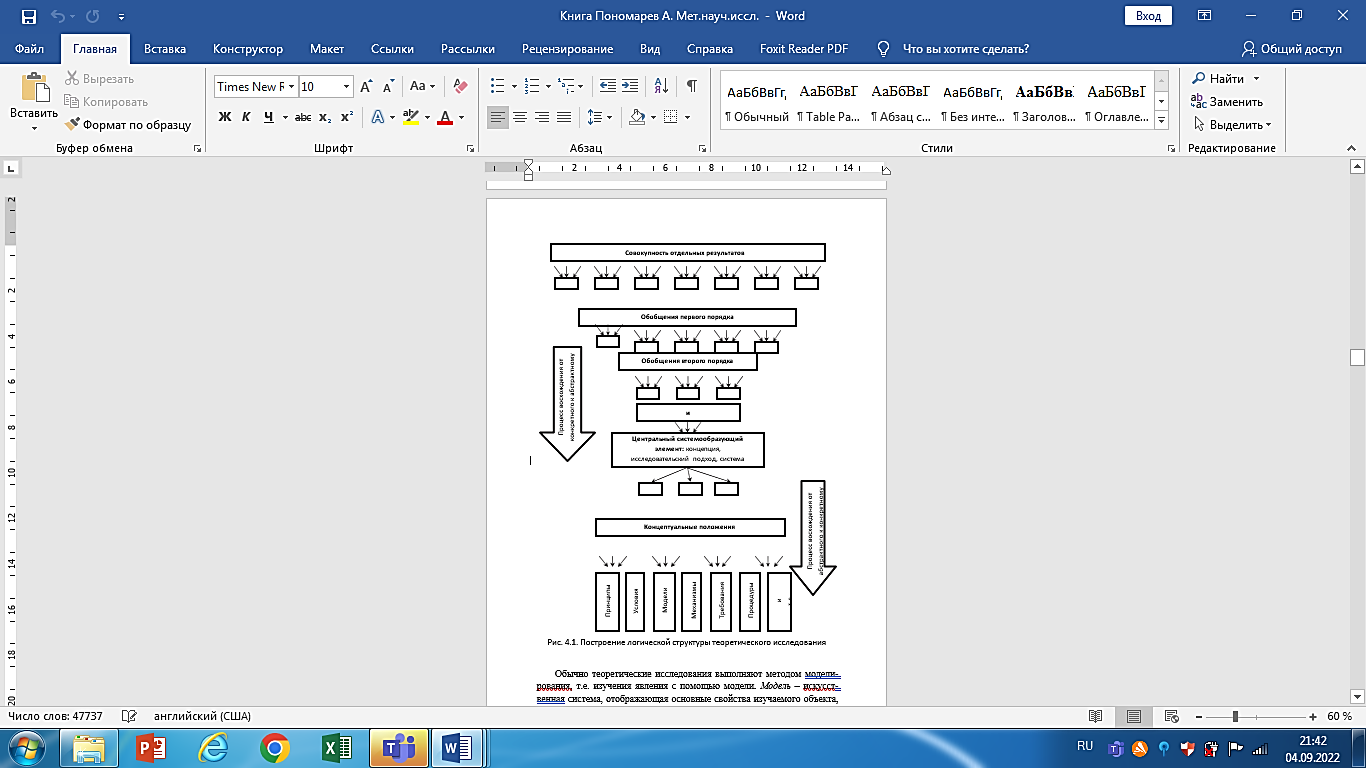 Модели могут быть физическими, математическими и натуральными.Физические модели позволяют наглядно представить протекающие процессы в натуре и исследовать влияние отдельных параметров на их свойства. Математические модели позволяют количественно использовать явления, трудно поддающиеся изучению на физических моделях. Натуральные модели представляют собой масштабно-измененные объекты, они позволяют наиболее полно исследовать процессы, протекающие в натуральных условиях.Модель должна отображать существенные явления процесса и быть оптимальной. Излишняя детализация усложняет модель и затрудняет теоретические исследования, делая их более громоздкими. Но в то же время слишком упрощенная модель не обеспечивает требуемую адекватность и точность. Изучить и проанализировать явление более полно можно лишь при условии, что его модель представлена описаниям физической сущности и имеет математический вид.Теоретические исследования при изучении моделей значительно ускоряет компьютер. Применение компьютера для моделирования оказывается полезным, если аналитическими методами невозможно установить количественную связь между входящими и выходящими пара- метрами, а получение эмпирической зависимости сопряжено с большими затратами.Процесс моделирования на компьютере содержит пять этапов:1)	выделение основных факторов и характеристик процессов и описание взаимосвязи между ними с помощью математических уравнений;2)	преобразование математического описания к виду, удобному для ввода в компьютер;3)	составление программы для компьютера;4)	анализ полученных результатов;5)	сопоставление этих результатов с опытными.Также моделирование можно осуществлять с помощью компьютерных программ [2].ЛЕКЦИЯ 11Эксперимент, виды экспериментальных исследований Основная цель эксперимента.Цель занятия: ознакомление обучающихся с составной частью научных исследований.Эксперимент является важнейшей составной частью научных исследований, в основе которого находится научно поставленный опыт с точно учитываемыми и управляемыми условиями. В научном языке и исследовательской работе термин эксперимент обычно используется в значении, общем для целого ряда сопряженных понятий: целенаправленное наблюдение, воспроизведение объекта познания, опыт, организация особых условий его существования, проверка предсказания. В это понятие вкладывается научная постановка опытов и наблюдение исследуемого явления в точно учитываемых условиях, позволяющих следить за ходом его развития и воссоздавать его каждый раз при повторении этих условий. Само по себе понятие «эксперимент» означает действие, направленное на создание условий в целях воспроизведения того или иного явления и по возможности наиболее чистого, т.е. не осложняемого другими явлениями [3, 8, 9].Основная цель эксперимента – выявление свойств исследуемых объектов, проверка справедливости гипотез и на этой основе широкое и глубокое изучение темы научного исследования. Постановка и организация эксперимента определяются его назначением. Эксперименты, которые проводятся в различных отраслях науки, являются отраслевыми и имеют соответствующие названия: физические, химические, биологические, социальные, психологические, и т.п.Эксперименты различаются:–	по целям исследования (констатирующие, преобразующие, поисковые, решающие, контролирующие);–	по способу формирования условий (естественный и искусственный);–	по структуре изучаемых объектов и явлений (простые, сложные);–	по организации проведения (лабораторные, натурные, полевые, производственные и т.п.);–	по характеру внешних воздействий на объект исследования (вещественные, энергетические, информационные);–	по характеру взаимодействия средства экспериментального исследования с объектом исследования (обычный и модельный);–	по типу моделей, исследуемых в эксперименте (материальный и мысленный);–	по числу варьируемых факторов (однофакторный и многофакторный);–	по контролируемым величинам (пассивный и активный); –	по характеру изучаемых объектов или явлений (технологический,социометрический) и т.п.Для классификации экспериментов могут быть использованы и другие признаки.Естественный эксперимент предполагает проведение опытов в естественных условиях существования объекта исследования (чаще всего используется в биологических, социальных, педагогических и психологических науках).Искусственный эксперимент предполагает формирование искусственных условий (широко применяется в технических и естественных науках).Констатирующий эксперимент используется для проверки определенных предположений. В процессе этого эксперимента констатируется наличие определенной связи между воздействием на объект исследования и результатом, выявляется наличие определенных фактов.Преобразующий, или созидательный, эксперимент предполагает активное изменение структуры и функций объекта исследования в соответствии с выдвинутой гипотезой, формирование новых связей и отношений между компонентами объекта или между исследуемым объектом и другими объектами. Исследователь в соответствии с раскрытыми тенденциями развития объекта исследования преднамеренно создает условия, которые должны способствовать формированию новых свойств и качеств объекта.Поисковый эксперимент проводится в том случае, если затруднена классификация факторов, влияющих на изучаемое явление вследствие отсутствия достаточных предварительных (априорных) данных. По результатам поискового эксперимента устанавливается значимость факторов, осуществляется отсеивание незначимых.Контролирующий эксперимент сводится к контролю за результатами внешних воздействий над объектом исследования с учетом его состояния, характера воздействия и ожидаемого эффекта.Решающий эксперимент ставится для проверки справедливости основных положений фундаментальных теорий в том случае, когда две или несколько гипотез одинаково согласуются с этими явлениями. Этот эксперимент дает такие факты, которые согласуются с одной из гипотез и противоречат другой, например опыты по проверке справедливости нью- тоновской теории истечения света и волнообразной теории Гюйгенса.Лабораторный эксперимент проводится в лабораторных условиях с применением специальных моделирующих установок, типовых приборов, стендов, оборудования и т.д. Чаще всего в лабораторном эксперименте изучается не сам объект, а его образец (модель). Этот эксперимент позволяет доброкачественно, с требуемой повторностью изучить влияние одних характеристик при варьировании других, тем самым получить хорошую научную информацию с минимальными затратами времени и ресурсов. Однако такой эксперимент не всегда полностью моделирует реальный ход изучаемого процесса, поэтому возникает потребность в проведении натурного эксперимента.Натурный эксперимент проводится в естественных условиях и на реальных объектах. Этот вид эксперимента часто используется в процессе натурных испытаний изготовленных систем. В зависимости от места проведения испытаний натурные эксперименты подразделяются: на производственные, полигонные, полевые, полунатурные и т.п.Натурный эксперимент всегда требует тщательного продумывания и планирования, а также рационального выбора методов исследования [3, 7]. Основной научной проблемой натурного эксперимента является обеспечение достаточного соответствия (адекватности) условий эксперимента реальной ситуации, в которой затем будет работать создаваемый объект. Поэтому центральными задачами натурного эксперимента являются:–	идентификация статистических и динамических параметров объекта;–	изучение характеристик воздействия среды на испытываемый объект;–	оценка эффективности функционирования объекта и проверка его на соответствие заданным требованиям.В психологии, социологии, педагогике широко распространены эксперименты открытые и закрытые.В открытом эксперименте задачи открыто объясняются испытуемым, в закрытом – в целях получения объективных данных эти задачи скрываются от испытуемого.Закрытый эксперимент характеризуется тем, что его тщательно маскируют и работа протекает внешне в естественных условиях.Простой эксперимент используется для изучения объектов, не имеющих разветвленной структуры, с небольшим количеством взаимосвязанных и взаимодействующих элементов, выполняющих простейшие функции.В сложном эксперименте изучаются явления или объекты с разветвленной структурой и большим количеством взаимосвязанных и взаимодействующих элементов, выполняющих сложные функции. Информационный эксперимент используется для изучения воздействия определенной (различной по форме и содержанию) информации на объект исследования. Чаще всего информационный эксперимент ис- пользуется в биологии,  психологии,  социологии,  кибернетике  и  т.п.  С помощью этого эксперимента изучается изменение состояния объекта исследования под влиянием сообщаемой ему информации.Вещественный эксперимент предполагает изучение влияния различных вещественных факторов на состояние объекта исследования. Например, влияние различных пластифицирующих добавок на подвижность бетонной смеси, прочность бетона и т.п.Классический, или обычный, эксперимент – экспериментатор выступает в роли субъекта, познающего объект или предмет экспериментального исследования при помощи средств для осуществления эксперимента (приборы, инструменты, экспериментальные установки).Различие между орудиями эксперимента при моделировании позволяет выделить мысленный и материальный эксперименты.Мысленный эксперимент – одна из форм умственной деятельности познающего субъекта, в процессе которой структура реального эксперимента воспроизводится в воображении [3, 11].Материальный эксперимент. В процессе этого эксперимента используются материальные, а не идеальные объекты исследования. Основное отличие материального эксперимента от мысленного в том, что реальный эксперимент представляет собой форму объективной материальной связи сознания с внешним миром, а мысленный эксперимент является специфической формой теоретической деятельности субъекта.Сходство мысленного эксперимента с реальным определяется тем, что реальный эксперимент, прежде чем быть осуществленным на практике, сначала проводится человеком мысленно в процессе обдумывания и планирования. Поэтому нередко мысленный эксперимент выступает в роли идеального плана реального эксперимента, в известном смысле предваряя его.Модельный эксперимент. Этот вид эксперимента в отличие от классического имеет дело с моделью исследуемого объекта. Модель входит в состав экспериментальной установки, замещая не только объект исследования, но часто и условия, в которых изучается некоторый объект.Энергетический эксперимент используется для изучения воздействия различных видов энергии (механической, тепловой, электромагнит- ной и т.д.) на объект исследования. Этот тип эксперимента широко распространен в естественных науках. Однофакторный эксперимент предполагает:–	выделение особо значимых факторов;–	поочередное варьирование факторов, интересующих исследователя;–	стабилизацию мешающих факторов.Суть многофакторного эксперимента состоит в том, что варьируются все переменные сразу и каждый эффект оценивается по результатам всех опытов, проведенных в данной серии экспериментов.При проведении пассивного эксперимента предусматривается измерение только выбранных показателей (переменных, параметров) в результате наблюдения за объектом без искусственного вмешательства в его функционирование. Например, наблюдение: за числом заболеваний вообще или какой-либо определенной болезнью; за интенсивностью, составом, скоростями движения транспортных потоков, за работоспособность определенной группы лиц; за числом дорожно-транс- портных происшествий т.п.Активный эксперимент связан с выбором специальных входных сигналов (факторов) и контролирует вход и выход исследуемой системы.Технологический эксперимент направлен на изучение элементов технологического процесса (продукции, оборудования, деятельности работников и т.п.) или процесса в целом.Особым видом экспериментальных исследований является вычислительный эксперимент.Вычислительным экспериментом называют методологию и технологию исследований, основанных на применении прикладной математики и электронно-вычислительных машин как технической базы при использовании математических моделей. Он основывается на создании математических моделей изучаемых объектов, которые формируются с помощью особой математической структуры, которая способна отражать свойства объекта, проявляемые им в различных экспериментальных условиях.Но эти математические структуры превращаются в модели при некоторых условиях:–	когда элементам структуры дается физическая интерпретация;–	при установлении соотношения между параметрами математической структуры и экспериментально определенными свойствами объекта;–	когда характеристики некоторых элементов модели и модели в целом находят соответствие свойствам объекта.Математические структуры являются моделью изучаемого объекта и отражают в математической, то есть символической или знаковой форме объективно существующие в природе зависимости, связи и законы.Практически всегда математическая модель или её часть может сопровождаться элементами наглядности с соответствующими пояснениями, например, диаграммами, графиками, рисунками и т.д. Иногда модель какого-либо сложного устройства может по некоторым свойствам уподобляться модели простого объекта.В основе каждого вычислительного эксперимента находится математическая модель, основанная на приемах вычислительной математики. Вместе с бурным развитием электронно-вычислительной техники развивается и современная вычислительная математика, состоящая из многих разделов. Например, не так давно появился дискретный анализ, дающий возможность получения любого численного результата только с помощью арифметических и логических действий. Здесь задача математики сводится к представлению решений, возможно приблизительных, в виде последовательности арифметических операций, то есть алгоритма решения.Теория и практика вычислительного эксперимента создавалась на основе математического моделирования методов вычислительной математики.Технологический цикл вычислительного эксперимента делят на несколько этапов.1.	Для исследуемого объекта строится физическая модель. В рассматриваемом явлении она фиксирует разделение всех действующих факторов на главные и второстепенные. Последние на этом этапе исследования отбрасываются. Одновременно формулируются допущения и условия применимости модели, а также границы, в которых будут справедливы полученные результаты. Создают математическую модель специалисты, хорошо знающие данную область естествознания или техники, а также математики, представляющие себе возможности решения математической задачи. Модель записывается в математических терминах, в виде дифференциальных или интегродифференциальных уравнений.2.	Разрабатывается метод расчета сформулированной математической задачи. Эта задача представляется в виде совокупности алгебраических формул, по которым должны проводиться вычисления, а также условий, показывающих последовательность применения этих формул. Набор таких формул и условий носит название вычислительного алгоритма.Вычислительный эксперимент имеет многовариантный характер, потому что решение поставленных задач часто зависит от многочисленных входных параметров. Но тем не менее каждый конкретный расчет в вычислительном эксперименте проводится при фиксированных значениях всех параметров. В результате вычислительного эксперимента довольно часто ставится задача определения оптимального набора параметров. При создании оптимальной установки приходится проводить большое число расчетов однотипных вариантов задачи, отличающихся значением лишь некоторых параметров. Поэтому при организации вычислительного эксперимента экспериментатору необходимо использовать эффективные численные методы.3.	Разрабатывается алгоритм и программа решения задачи.4.	При проведении расчетов в программе результат получается в виде некоторой цифровой информации, которую затем необходимо расшифровать. При вычислительном эксперименте точность информации определяется достоверностью модели, положенной в его основу, правильностью программ и алгоритмов для чего обычно проводятся предварительные «тестовые» испытания модели.5.	Обработка результатов расчетов, их анализ и выводы. На данном этапе может возникнуть необходимость уточнения математической модели, то есть её упрощения или усложнения; появиться предложения по созданию упрощенных инженерных способов решения и формул, дающих возможность получить необходимую информацию более простым способом.В случае когда проведение натурных экспериментов и построение физической модели оказываются невозможными или слишком дорого- стоящими, вычислительный эксперимент приобретает исключительное значение.Примером вычислительного эксперимента могут стать исследования масштабов современного воздействия человека на окружающую среду. Например, изменение климатических условий на земле представляет собой результат очень сложного взаимодействия физических процессов, протекающих в атмосфере, в океане и на поверхности суши. Поэтому климатическую систему можно исследовать с помощью соответствующей математической модели, которая должна учитывать все эти взаимодействия. Масштабы климатической системы огромны, и эксперимент даже в одном каком-то регионе чрезвычайно дорог. Однако глобальный климатический эксперимент все-таки возможен, но не натурный, а вычислительный, проводящий исследования не реальной климатической системы, а ее математической модели.В науке и технике также известно немало областей, в которых вычислительный эксперимент оказывается единственно возможным при исследовании сложных систем [3]. Для проведения эксперимента любого типа необходимо:–	сформулировать гипотезу, подлежащую проверке;–	создать программы экспериментальных работ;–	определить способы и приемы вмешательства в объект исследования;–	обеспечить условия для осуществления процедуры экспериментальных работ;–	разработать пути и приемы фиксирования хода и результатов эксперимента;–	подготовить средства эксперимента (модели, установки, приборы, и т.п.);–	обеспечить эксперимент необходимым обслуживающим персоналом.Вопросы для самоконтроля:Что такое эксперимент?Виды экспериментальных работ.ЛЕКЦИЯ 12Методика и планирование эксперимента. Организация рабочего места экспериментатора.Цель занятия: ознакомление обучающихся с планированием эксперимента.Правильная разработка методики эксперимента имеет особое значение. Методика – это совокупность мыслительных и физических операций, размещенных в определенной последовательности, в соответствии с которой достигается цель исследования. При разработке методики проведения эксперимента необходимо предусматривать:–	проведение предварительного целенаправленного наблюдения над изучаемым объектом или явлением с целью определения его исходных данных (выбор варьирующих факторов, гипотез);–	создание оптимальных условий, в которых возможно экспериментирование (подбор объектов для экспериментального воздействия, устранение влияния случайных факторов);–	систематическое наблюдение за ходом развития изучаемого явления и точные описания фактов;–	определение пределов измерений;–	проведение систематической регистрации измерений и оценок фактов различными способами и средствами;–	создание перекрестных воздействий, повторяющихся ситуаций, изменение условий и их характера;–	создание усложненных ситуаций с целью подтверждения или опровержения ранее полученных данных;–	переход от эмпирического изучения к логическим обобщениям, анализу и теоретической обработке полученного фактического материала. Правильно разработанная методика экспериментального исследования предопределяет его ценность. Поэтому разработка, выбор, определение методики должно проводиться особенно тщательно.Исследователь при выборе методики эксперимента должен удостовериться в ее практической пригодности.В методике подробно разрабатывается процесс проведения эксперимента, составляется последовательность проведения наблюдений и операций измерений, детально описывается каждая операция в отдельности с учетом выбранных средств для проведения эксперимента, обосновываются методы контроля качества операций, обеспечивающие при минимальном (установленном ранее) количестве измерений их заданную точность и высокую надежность.Не менее важным разделом методики является выбор методов обработки и анализа экспериментальных данных. Обработка данных сводится к систематизации всех цифр, классификации и анализу. Результаты экспериментов должны быть сведены в графики, формулы, таблицы, позволяющие качественно и быстро сопоставлять и анализировать по- лученные результаты. Все переменные должны быть оценены в единой системе единиц физических величин.Особое внимание в методике должно быть уделено математическим методам обработки и анализу данных, например, аппроксимации связей между варьирующими характеристиками, установлению эмпирических зависимостей, установлению различных критериев. Диапазон чувствительности или нечувствительности критериев должен быть стабилизирован. При разработке плана-программы эксперимента всегда необходимо стремиться к его упрощению без потери достоверности и точности.По своему объему эксперименты могут быть различными. В лучшем случае достаточно лабораторного, в худшем приходится проводить серию исследований: полигонных, поисковых или предварительных, лабораторных. На проведение любого эксперимента затрачивается большое количество ресурсов, производится множество наблюдений и измерений. Иногда может оказаться, что выполнено много лишнего и ненужного. Чаще это вызвано тем, что экспериментатор нечетко обосновал цель и задачи эксперимента. Поэтому важно, прежде чем приступать к проведению эксперимента, правильно и четко разработать его методологию.В последнее время исследователи чаще стали применять математическую теорию эксперимента, которая позволяет значительно уменьшить объем работы и повысить точность исследования. Методология эксперимента в этом случае включает такие этапы, как разработка плана-программы; оценка измерений и выбор средств для проведения эксперимента; математическое планирование эксперимента с одновременным проведением эксперимента; обработка и анализ полученных данных.Таким образом, методика эксперимента – это система различных способов или приемов для последовательного и наиболее эффективного осуществления эксперимента.Каждый экспериментатор должен составить план или программупроведения эксперимента, который включает:–	постановку цели и задач эксперимента;–	обоснование объема эксперимента, числа опытов;–	выбор варьируемых факторов;–	определение последовательности изменения факторов;–	порядок реализации опытов;–	выбор шага изменения факторов, задание интервалов между бу- дущими экспериментальными точками;–	описание проведения эксперимента;–	обоснование средств измерений;–	обоснование способов обработки и анализа результатов экспери- мента [3, 10].Кроме перечисленных выше пунктов план эксперимента включает: наименование темы исследования; рабочую гипотезу, методику эксперимента, перечень необходимых материалов, приборов, установок; список исполнителей, календарный план и смету.Таким образом, проведение эксперимента – это важнейший и наиболее трудоемкий этап, при его выполнении очень важна последовательность проведения опыта. После установления объема эксперимента составляют перечень средств измерений, материалов, список исполнителей, календарный план и смету расходов.Ведение журнала, в котором фиксируются все характеристики исследуемого процесса и результаты наблюдений, является обязательным требованием проведения эксперимента. Также одновременно с проведением эксперимента исполнитель должен проводить предварительную обработку результатов и их анализ [3, 9].Планирование эксперимента необходимо производить в наиболее короткий срок и с наименьшими затратами, получая при этом достоверную и точную информацию. Этого можно достигнуть при планировании определенных правил, которые учитывают вероятностный характер результатов измерений и наличие внешних помех, которые могут воздействовать на изучаемый объект. Все факторы, определяющие процесс, изменяются одновременно по специальным правилам, а результаты эксперимента представляются в виде математической модели, обладающей некоторыми статическими свойствами.Таким образом, можно выделить несколько этапов планирования эксперимента:–	сбор и анализ собранной информации;–	выбор входных и выходных переменных, области эксперименти- рования;–	выбор математической модели, при помощи которой будут пред- ставляться экспериментальные данные;–	план эксперимента и выбор критерия оптимальности;–	проведение анализа данных и определение метода;–	проведение эксперимента;–	проверка статических предпосылок для полученных эксперимен- тальных данных;–	обработка полученных результатов;–	интерпретация и рекомендации по использованию полученных результатов.В процессе сбора и анализа собранной и обработанной информации устанавливают и анализируют все известные данные об изучаемом процессе или объекте, какие факторы и как влияют на состояние процесса или объекта, их взаимосвязь, возможные пределы изменения и т.д.Основные требования для выбора входных факторов это возможность установления нужного значения данного фактора и поддержание его в течение всего опыта.Факторы могут быть качественными и количественными. Уровням количественных факторов соответствует числовая шкала (давление, температура и т.п.). Качественными факторами могут является конструкции аппаратов, катализаторы, и т.п.Выходные переменные – реакции либо отклики на воздействие входных параметров. Они могут быть экономическими (прибыль, расход энергии и т.п.), технологическими (надежность, стабильность горения дуги, и т.п.) и т.д.Выбор модели исследования зависит от наших знаний об объекте или процессе, его целей и математического аппарата. Чаще исследуемые модели и задачи сводятся к задаче получения статической модели. Она представляет собой математическую зависимость между входными и выходными параметрами изучаемого процесса или объекта. Теоретической основой для решения задачи статического моделирования является предположение о возможности описания протекающего процесса математическим уравнением.Часто задачей исследования является оптимизация процесса, т.е. определение таких значений входящих параметров, при которых выходящий параметр имеет максимальное или минимальное значение.В решении этой задачи выделяют два основных подхода: теоретический и эмпирический.Существует также и промежуточный подход. При использовании этого подхода  вид  исходящей  модели  представляется  теоретически,  а значения параметров рассчитываются по экспериментальным данным, полученным при изучении объекта.В последние годы эмпирический подход используется гораздо шире. Это объясняется ростом сложности изучаемых объектов, недостатком времени на их детальное изучение, появлением новых эмпирических способов оптимизации и др. [2].Рабочее место экспериментатора – это часть рабочего пространст- ва, на которое распространяется его непосредственное воздействие в процессе исследования.Рабочим пространством называется часть лабораторного или про- изводственного помещения, оснащенная необходимыми эксперимен- тальными средствами и обслуживаемая одним или группой исследова- телей. Рабочее пространство может быть:–	стационарным, например лаборатория, научно-исследовательское учреждение, полигоны и т.п.;–	мобильным, например ходовые лаборатории;–	условно-стационарным, например передвижные лаборатории, временные полигоны.Лабораторией является специально оборудованное помещение, в котором производятся экспериментальные исследования. В соответст- вии с особенностями рабочего пространства выделяют три типа иссле- довательских лабораторий: стационарные, передвижные и ходовые.В стационарной лаборатории рабочее место комплектуется специ- альным рабочим столом. В зависимости от назначения лаборатории ка- ждый лабораторный стол должен обеспечиваться электричеством, га- зом, водой, паром, сжатым воздухом и общим вакуумом. На столах раз- мещаются штепсели для включения электроприборов, компьютеров, на- стольных ламп, нагревательных приборов (паяльники, плитки), разме- щенных на кусках толстого листового асбеста. Освещенности рабочего места следует уделять особое внимание.Оборудование передвижных лабораторий должно быть приближено к стационарным, но несколько уступает им из-за нехватки площадей. Например, вместо лабораторного стола передвижная лаборатория оснащается откидным столиком для ведения необходимых записей в процессе проведения эксперимента.Экспериментатор в лаборатории выполняет весьма ответственную работу. От неё часто зависит правильность решения теоретической или практической задачи в целом. Главными условиями эффективной экспериментальной работы являются: аккуратность, тщательность подготовки эксперимента, точность при выполнении предписаний методики, внимательность при проведении эксперимента. Исследователь, приступая к проведению эксперимента, должен еще раз обдумать и уточнить методику, подготовить всю необходимую документацию (акты, лабораторные тетради, журналы), которая предназначена для регистрации хода и результатов опытов.Все наблюдения, определения и анализы необходимо записывать в специальный журнал. Его форма должна соответствовать исследуемому процессу с максимальной фиксацией всех фактов и условий их появления. Исполнитель должен при получении в одном статистическом ряду результатов, резко отличающихся от соседних измерений, записать все данные без искажений и указать обстоятельства, которые сопутствуют указанному измерению. В дальнейшем это позволит установить причины отклонений и соответствующим образом классифицировать их. Если необходимо в процессе измерения произвести простейшие расчеты, то они должны быть внесены в журнал или в отдельную тетрадь с указанием даты проведения опыта, номера и серии опыта.Лабораторные журналы и тетради являются важнейшими первичными документами исследователя, поэтому должны содержаться в порядке и обеспечивать возможность логической проверки. Нужно стремиться не допускать в них исправлений, а при необходимости исправления должны делаться так, чтобы не происходило путаницы при расчетах. Любое исправление должно сопровождаться пояснением экспериментатора и краткой справкой о причинах исправлений. В лабораторных журналах и тетрадях не следует делать записей или пометок, не относящихся к делу.Исполнитель обязан систематически проводить поверку средств измерений. При проведении эксперимента исполнитель должен непрерывно следить за средствами измерений, правильностью их показаний, характеристикой окружающей среды, устойчивостью аппаратов и установок и не допускать посторонних лиц в рабочую зону.Творческие особенности экспериментатора должны проявляться при предварительной обработке результатов и их анализе. Такой анализ позволяет контролировать исследуемый процесс, улучшать методику, корректировать эксперимент и повышать его эффективность.В процессе экспериментальных работ необходимо соблюдать инструкции по промсанитарии, требования техники безопасности, пожарной профилактики. Особое внимание следует уделять уменьшению шума при эксперименте, состоянию газовых кранов и электрооборудования. Газовые краны должны периодически проверяться специалистами на утечку газа. Все электроприборы должны быть заземлены.При выполнении производственных экспериментов необходимо очень строго соблюдать все перечисленные требования. Вследствие больших объемов работ и значительной их трудоемкости ошибки, которые были допущены в процессе эксперимента, могут значительно увеличить продолжительность исследований и соответственно уменьшить их точность.Все результаты измерений сначала сводят в таблицы по варьирующим характеристикам, потом тщательно изучают сомнительные цифры, которые резко отличаются от статистического ряда наблюдений. При анализе цифр необходимо установить точность, с которой нужно производить обработку опытных данных, то есть точность обработки не должна быть выше точности измерений.Важное место при проведении экспериментальных исследований занимает анализ результатов эксперимента. Это завершающая часть, на базе которой делается вывод о подтверждении гипотезы научного исследования. Анализ эксперимента является творческой частью исследования. Поскольку за цифрами иногда трудно представить физическую сущность процесса, требуется особо тщательное сопоставление причин, фактов, обусловливающих ход того или иного процесса и установление адекватности гипотезы и эксперимента.Результаты некоторых лабораторных и большинства производственных экспериментов оформляются протоколом, который подписывается экспериментатором и руководителем производства [3].ЛЕКЦИЯ 13Обработка результатов экспериментальных исследований.Цель занятия: ознакомление обучающихся с процессом обработки результатов экспериментальных исследований.	Основы теории случайных ошибок и методов оценки случайных погрешностей в измеренияхИсследователь должен одновременно с производством опытов и измерений проводить предварительную, а затем и окончательную обработку результатов измерений, их анализ, что позволяет корректировать эксперимент, контролировать и улучшать методику в ходе опыта.Анализ случайных погрешностей основывается на теории случайных ошибок. Он даёт возможность с определенной гарантией вычислить действительное значение измеренной величины и оценить возможные ошибки.Основу теории случайных ошибок составляют следующие предположения:–	большие погрешности встречаются реже, чем малые, так как вероятность появления погрешности уменьшается с ростом ее величины;–	при большом числе измерений случайные погрешности одинаковой величины, но разного знака встречаются одинаково часто;–	при бесконечно большом числе измерений истинное значение измеряемой величины равно среднеарифметическому значению всех результатов измерений, а появление того или иного результата измерения как случайного события описывается нормальным законом распределения.Совокупность измерений может быть генеральной и выборочной. Генеральная совокупность – это все множество возможных значений изменений хi или возможных значений погрешности Δ хi.При выборочной совокупности число измерений n ограничено и в каждом случае строго определяется. Обычно считают, что если n > 30, то среднее значение совокупности измерений x достаточно точно приближается к истинному значению.Теория случайных ошибок позволяет оценить точность и надежность измерения при данном количестве замеров или определить минимальное количество замеров, гарантирующее требуемую точность и надежность измерений. Также необходимо исключить возможность появления грубых ошибок и определить достоверность полученных результатов [3].Методы графической обработки результатов измеренийПри обработке результатов измерений широко используют методы графического изображения. Такие методы дают более наглядное представление о результатах эксперимента, чем табличные данные. Поэтому чаще табличные данные обрабатывают графическими методами с использованием обычной прямоугольной системы координат. Чтобы построить график, необходимо хорошо знать ход исследования, течение исследовательского процесса, т.е. то, что можно взять из теоретических исследований.Экспериментальные точки на графике необходимо соединять плавной линией, чтобы она проходила как можно ближе ко всем экспериментальным точкам. Но могут быть исключения, так как иногда исследуют явления, для которых в определенных интервалах наблюдается быстрое скачкообразное изменение одной из координат.Это объясняется сущностью физико-химических процессов, например радиоактивным распадом атомов в процессе исследования радиоактивности. В таких случаях необходимо плавно соединять точки кривой. Общее «осреднение» всех точек плавной кривой может привести к тому, что скачок функции подменяется погрешностями измерений.Иногда исследуются явления, для которых в определенном интервале наблюдается скачкообразное изменение одной из координат, объясняемое сущностью физико-химического процесса.Если при построении графика появляются точки, которые резко удаляются от плавной кривой, необходимо проанализировать причину этого отклонения, а затем повторить измерение в диапазоне резкого отклонения точки. Повторные измерения могут подтвердить или отвергнуть наличие такого отклонения.ЛЕКЦИЯ 14Оформление результатов научного исследования.Цель занятия: ознакомление обучающихся с процессом оформления результатов научного исследования.Когда сформулированы выводы и обобщения, продуманы доказательства и подготовлены все иллюстрации, наступает следующий этап – литературное оформление полученных результатов в виде отчета, статьи, доклада или презентации. Литературное оформление результатов творческого труда предполагает знание и соблюдение определенных требований, предъявляемых к содержанию научной рукописи. В научных работах особенно важны ясность изложения, систематичность и последовательность представления материала.Текст научной рукописи следует делить на абзацы, то есть на части, начинающиеся с красной строки. Важно помнить, что правильная разбивка на абзацы облегчает чтение и усвоение содержания текста. Критерием такого деления является смысл написанного – каждый абзац должен включать самостоятельную мысль, содержащуюся в одном или нескольких предложениях.Также в рукописи следует избегать повторений, не допускать перехода к новой мысли, пока первая не получила полного законченного выражения. Писать текст нужно по возможности краткими и ясными для понимания предложениями. Текст лучше воспринимается, если в нем исключены частое повторение одних и тех же слов и выражений, тавтологии, сочетания в одной фразе нескольких свистящих и шипящих букв.Изложение должно включать критическую оценку существующих точек зрения, высказанных по данному вопросу, даже если они не в пользу автора. В тексте нежелательно делать много ссылок на себя. При необходимости следует употреблять выражения в третьем лице, например, автор полагает или по нашему мнению и т.д.Не рекомендуется перегружать рукопись цифрами, цитатами, иллюстрациями, так как это отвлекает внимание читателя и затрудняет понимание содержания. Цитируемые в рукописи места (например, высказывания) должны иметь точные ссылки на источники.Необходимым условием является соблюдение единства условных обозначений и допускаемых сокращений слов, которые должны соответствовать принятым стандартам.Структура научной работы. Каждое произведение научного характера можно условно разделить на три части: вводную, основную и заключительную.Вначале придумывается заглавие работы. Оно должно быть кратким, определенным и отвечающим содержанию работы. Название работы выносится на титульную страницу.Титульный лист – это первая страница рукописи, на которой указаны надзаголовочные данные, сведения об авторе, заглавие, подзаголовочные данные, сведения о научном руководителе, место и год выполнения работы.Оглавление раскрывает суть работы путем обозначения глав, параграфов и других рубрик рукописи с указанием страниц, с которых они начинаются. Оно может быть в начале или в конце работы. Названия глав и параграфов должны точно повторять соответствующие заголовки в тексте.При оформлении научной работы иногда возникает необходимость написать предисловие. В нем излагаются внешние предпосылки создания научного труда: чем вызвано его появление; где и когда была выполнена работа; перечисляются организации и лица, оказавшие помощь при выполнении данной работы.Введение (вступление) – вводит читателя в круг рассматриваемых проблем и вопросов. В нем определяются новизна, актуальность, научная и практическая значимость темы, степень ее разработанности, то есть обосновывается выбор темы научного исследования. Здесь же формулируются цели и задачи, которые ставились автором, описываются примененные методы и практическая база исследования.В диссертационных исследованиях указывают объект и предмет исследования, положения, выносимые на защиту, говорят о теоретической и практической ценности полученных результатов и дают сведения об их апробации. Обычно объем введения не превышает 5–7% объема основного текста.Основная часть состоит из нескольких глав, разбитых на параграфы. Первый параграф чаще бывает посвящен истории или общетеоретическим вопросам рассматриваемой темы, а в последующих параграфах раскрывают основные ее аспекты.В основное содержание работы входит обобщение материала, методы, экспериментальные данные и выводы самого исследования. Особое внимание следует обращать на точность используемых в тексте слов и выражений, не допускать возможности их двусмысленного толкования. Новые термины или понятия необходимо подробно разъяснять.Цифровой материал должен быть представлен в доступной форме (в виде таблиц, графиков, диаграмм). Особой точности требует цифровой материал, чтобы избежать неверных выводов.Таблицы, включенные в текст должны иметь наименование (заголовок) и номер или для всей работы (табл. 2), или для данной главы, на- пример, четвертой (табл. 4.2). Таблица должна содержать ответы на четыре вопроса: что, когда, где, откуда. Текст к таблице дается очень краткий, в нем указываются только основные взаимоотношения и выводы, которые вытекают из цифрового материала. В конце работы как итог пишутся выводы в виде кратко сформулированных и пронумерованных отдельных тезисов. Выводы должны касаться только того материала, который изложен в работе. Следует соблюдать главный принцип: в выводах нужно идти от частных к более общим и важным положениям.Характерной ошибкой при написании выводов является перечисление того, что сделано в работе вместо формулировки результатов исследования.В заключении в логической последовательности излагают полученные результаты исследования, указывают на возможность их внедрения в практику, определяют дальнейшие перспективы работы над темой. Заключение не должно повторять выводы. Оно бывает небольшим по величине, но емким по содержанию.В конце работы  приводится  список  литературных  источников.  В список включаются только те литературные источники, которые были использованы при написании работы и упомянуты в тексте или сносках. Список составляется по разделам с учетом требований ГОСТ.В научных работах нередко возникает необходимость приводить в конце работы приложения. Они включают графики, вспомогательные таблицы, дополнительные тексты, извлечения из отдельных нормативных актов. Каждому материалу приложения надо присвоить самостоятельный порядковый номер, который при необходимости можно указать в тексте при ссылке на вспомогательные материалы. При подсчете объема научной работы приложения не учитываются.При написании научной работы необходима аннотация или реферат.Аннотация – это краткая характеристика научной работы с точки зрения содержания, назначения, формы и других особенностей. Она должна отвечать на вопрос: «О чем говорится в первичном документе?».В соответствии с ГОСТ 7.38-91 аннотация включает: характеристику типа научной работы, основную тему, проблему, объект, цель работы и ее результаты. В аннотации указывается, что нового несет в себе данная работа. Средний объем аннотации составляет 600 печатных знаков.Реферат – это сокращенное изложение содержания первичного документа или его части с основными фактическими сведениями и выводами. Реферат в отличие от аннотации выполняет познавательную функцию и отвечает на вопрос: «Что говорится в первичном документе?».Основные требования к реферату содержатся в ГОСТ 7.38-91, согласно которому он должен включать тему, предмет исследования, характер и цель работы, методы проведения исследования, конкретные результаты, выводы и оценки, характеристику области применения. Средний объем реферата составляет от 500 до 5500 пч. зн. (для документов большого объема).Важным этапом работы над рукописью отчета или другого материала, готовящегося к печати, является редактирование, которое осуществляется первоначально автором при работе над рукописью (авторский этап издательского процесса) и затем редактором (редакционный этап издательского процесса).Основной целью редактирования является критический анализ пред- назначенной к изданию работы с целью ее правильной оценки и совершен- ствования содержания и формы в интересах читателя и общества. При ре- дактировании особое внимание обращается на полноту и существенность приводимых фактов, их новизну и связь с современной жизнью, на вклад данной работы в прогресс в соответствующей области знаний, достовер- ность, точность и убедительность, на соблюдение законов и закономерно- стей конкретной науки, отрасли знаний, производства, на соответствие от- дельных частей текста их функциям, на форму текста.Самыми важными сторонами формы текста являются:–	композиционная, то есть правильное построение научной работы, объединяющей все ее элементы в единое целое;–	рубрикационная, то есть деление текста на структурные единицы, части, разделы, главы, параграфы;–	логическая, то есть соответствие рассуждений, выводов и определений автора нормам логически правильного мышления;–	грамматико-стилистическая и графическая (качество таблиц и иллюстраций).Иллюстрация – это изображение, служащее пояснением либо дополнением к какому-либо тексту.Если работа оформляется в виде статьи в журнал, то она должна быть отправлена в редакцию в законченном виде в соответствии с требованиями, которые обычно публикуются в отдельных номерах журналов в качестве памятки авторам.Рукопись статьи, представляемая для опубликования в журнале или сборнике, должна содержать полное название работы, фамилию, инициалы автора, аннотацию (на отдельной странице) и список использованной литературы.ЛЕКЦИЯ 15Изложение и аргументация выводов научной работы.Цель занятия: ознакомление обучающихся с процессом изложения и аргументацией выводов научной работы.Выводы, выражающие основное содержание полученного знания, должны быть сформулированы в соответствии с целями и задачами исследования и содержать решение поставленной проблемы. Это ответ на совокупность вопросов, заложенных в названных элементах научного исследования. Вывод должен быть изложен в тех понятиях и выражениях, посредством которых ставились вопросы, а также посредством понятий и выражений, чья связь с исходными может быть установлена в процессе аргументации выводов.Аргументация – это процесс обоснования определенной точки зрения с целью их смысловой идентификации с исследуемой реальностью и принятия научным сообществом.В ходе аргументации нужно показать, во-первых, что действительно существуют исследуемые объекты, которые обладают зафиксированными свойствами, интенсивность и динамика которых зависит от структуры объекта, определенной совокупности воздействующих на него факторов, то есть показать, что содержащееся в выводах знание отражает реальное положение вещей.Во-вторых, предстоит в такой мере повлиять на коллег, работающих по данной проблеме, а также на более широкий круг представителей научного сообщества, практиков, чтобы они приняли предлагаемую точку зрения как собственное убеждение, в определенной мере изменив свои прежние взгляды. Первый процесс составляет логико-гносеологический аспект аргументации, второй – ее логико-коммуникативный аспект.В качестве синонимов выражения «аргументация» иногда употребляют слова «обоснование» и «доказательство». Наиболее тесную связь отмечают между доказательством и обоснованием, которые являются способами осуществления аргументации. Однако это не вполне корректно, поскольку при некотором совпадении содержания данных процедур в каждой из них доминируют различные установки. В аргументации – это установка на принятие определенной точки зрения научным сообществом, в обосновании – на смысловую идентификацию данной точки зрения с реальностью, в доказательстве – на установление логической связи между выдвигаемым положением и совокупностью положений, которые считаются истинными и приняты научным сообществом.Аргументация включает три элемента:тезис – положение или совокупность положений, которые требуется обосновать;аргументы (основания) – совокупность оснований, приводимых для подтверждения тезиса;демонстрация (доказательство) – способ связи аргументов между собой и тезисом.Специфику тезиса часто характеризуют посредством вопроса «что аргументируется?». В реальном научном исследовании аргументации подлежит всё полученное знание. Аргументации или обоснованию подлежат формулируемые законы, гипотезы, теории.Главную особенность аргументов выражают вопросом «Чем аргументируется тезис?». Данными о действительном положении вещей, которые фиксируются органами чувств человека, или совокупностью знаний, опосредованных чувственными данными? В первом случае аргументами выступают данные наблюдений и экспериментов, во втором – совокупность понятий, законов, теорий. Демонстрацию характеризуют вопросом: «Каким способом аргументируется тезис?». Это может быть прямое указание на данные непосредственных наблюдений и экспериментов, а также построение логичного доказательства, в рамках которого истинность (приемлемость) тезиса обосновывается положениями, истинность которых была доказана ранее.Специфика каждого из элементов аргументации существенно влияет на общий характер процесса аргументации, в связи с чем выделяют ее типы и виды. Особенно важна в этом плане специфика аргументов. Ими могут быть действительные события, процессы, явления, т.е. реальное положение вещей, с одной стороны. С другой стороны – знания о реальном положении вещей, фиксируемые в виде законов, понятий, принципов, теорий.Выделяют непосредственное и опосредованное подтверждение, доказательство и опровержение как особые типы аргументации, практикуемой не только в науке, а также эмпирическую и теоретическую аргументацию, интерпретацию и объяснение как виды научной аргументации.Непосредственное подтверждение – это аргументация приобретенного знания путем прямого наблюдения объектов, существование и параметры которых составляют предмет исследования. Например, непосредственно можно наблюдать все открытые космические объекты и биологические виды, большинство экономических и социальных процессов.Опосредованное подтверждение – это процесс аргументации приобретенного знания путем установления ею связей с совокупностью знаний, истинность которых была установлена ранее независимо от содержания аргументируемого знания. Обычно такого рода аргументация осуществляется путем выведения следствий из тезиса и их подтверждения.Доказательство – это тип аргументации, представляющий собой логический процесс, направленный на обоснование истинности определенного положения с помощью других положений, истинность которых установлена ранее.Опровержение – это тип аргументации, в процессе которого устанавливается ложность тезиса или средств его обоснования.Эмпирическая аргументация – это обоснование приобретенного знания, непременно включающее ссылку на данные наблюдений и экспериментов. Например, о наличии нового биологического вида, повышении социальной и экономической стабильности.Теоретическая аргументация – это обоснование приобретенного знания путем установления его связи с элементами знаний теоретического и метатеоретического уровней без непосредственного обращения к данным наблюдений и экспериментов. Это прежде всего интерпретация и объяснение знания, которые выделяют в качестве самостоятельных видов аргументации.Интерпретация представляет собой процесс экстраполяции исходных положений формальной или математической системы на какую- либо содержательную систему, исходные положения которой определяются независимо от формальной системы. Она осуществляется в науках, использующих формально-математические методы. В более широком смысле интерпретация – это предписывание определенных значений исследуемому объекту или процессу.Объяснение – это вид научной аргументации, ориентированный на выяснение сущности исследуемого объекта.В современных исследованиях показано, что процесс творческого поиска неизбежно включает в себя процессы обоснования, которые корректируют творческие усилия, закрепляют промежуточные результаты, обеспечивают содержательную связь приращенного знания с исходным [1, 31].Вопросы для самоконтроля1.	Какие виды совокупности измерений вам известны?2.	Что такое доверительная вероятность измерения?3.	Как определить минимальное количество измерений?4.	Какие задачи у теории измерений?5.	Расскажите о методе проверки эксперимента на точность?6.	Расскажите о методе проверке эксперимента на достоверность?7.	В чем заключается проверка эксперимента на воспроизводимость результатов?8.	Какие методы графической обработки результатов измерений вы знаете?9.	Как оформляются результаты научного исследования?НаукаНаукаНаукаНаукаЕстественныеЕстественныеГуманитарные и социальныеГуманитарные и социальныеГуманитарные и социальныеЛогика, гносеология и др.Логика, гносеология и др.Логика, гносеология и др.